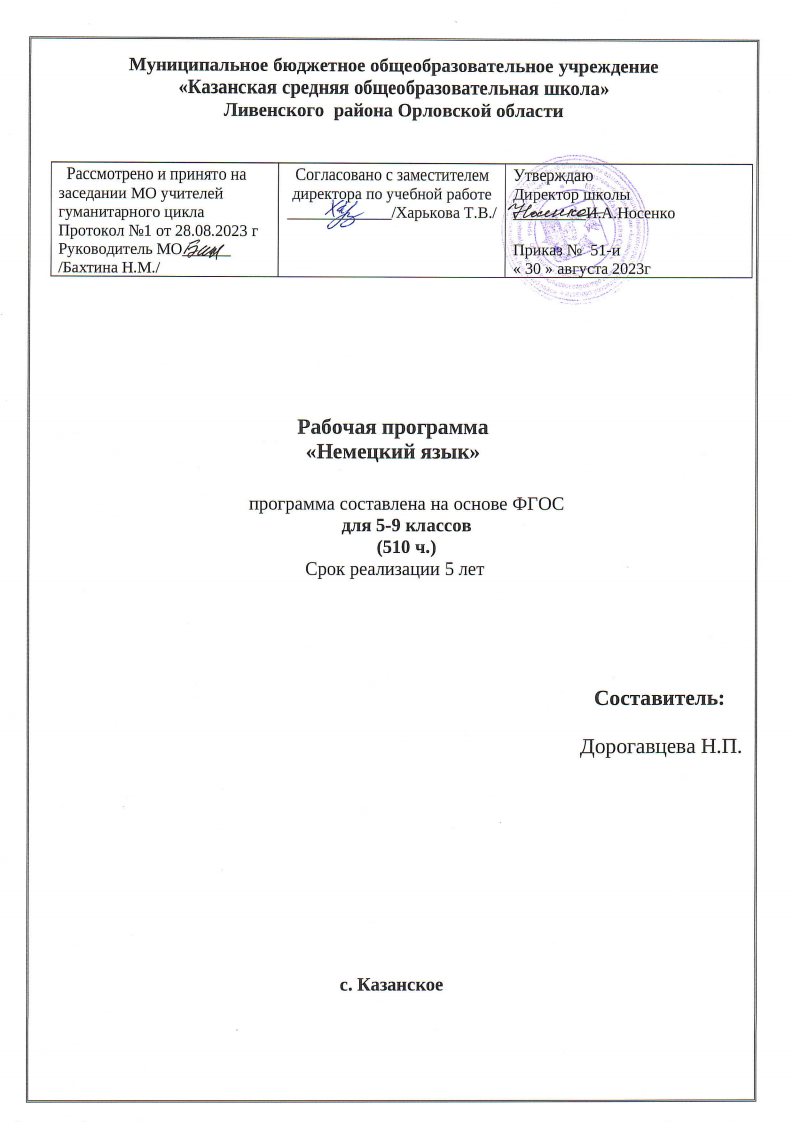 Муниципальное бюджетное общеобразовательное учреждение«Казанская средняя общеобразовательная школа»Ливенского  района Орловской областиРабочая программа«Немецкий язык»программа составлена на основе ФГОСдля 5-9 классов(510)Срок реализации 5 летСоставитель:Дорогавцева Н.П.с. КазанскоеПОЯСНИТЕЛЬНАЯ ЗАПИСКА          Программа по иностранному (немецкому) языку на уровне основного общего образования составлена на основе требований к результатам освоения основной образовательной программы, представленных в ФГОС ООО, а также на основе характеристики планируемых результатов духовнонравственного развития, воспитания и социализации обучающихся, представленной в федеральной рабочей программе воспитания. Программа по иностранному (немецкому) языку разработана с целью оказания методической помощи учителю в создании рабочей программы по учебному предмету, даёт представление о целях образования, развития и воспитания обучающихся на уровне основного общего образования средствами учебного предмета, определяет обязательную (инвариантную) часть содержания программы по иностранному (немецкому) языку. Программа по иностранному (немецкому) языку устанавливает распределение обязательного предметного содержания по годам обучения, последовательность их изучения с учётом особенностей структуры немецкого языка, межпредметных связей иностранного (немецкого) языка с содержанием учебных предметов, изучаемых на уровне основного общего образования с учётом возрастных особенностей обучающихся. В программе по иностранному (немецкому) языку для основного общего образования предусмотрено развитие речевых умений и языковых навыков, представленных в федеральной рабочей программе по иностранному (немецкому) языку начального общего образования, что обеспечивает преемственность между уровнями общего образования. Изучение иностранного (немецкого) языка направлено на формирование коммуникативной культуры обучающихся, способствует общему речевому развитию обучающихся, воспитанию гражданской идентичности, расширению кругозора, воспитанию чувств и эмоций. Построение программы по иностранному (немецкому) языку имеет нелинейный характер и основано на концентрическом принципе. В каждом классе даются новые элементы содержания и определяются новые требования. В процессе обучения, освоенные на определённом этапе грамматические формы и конструкции, повторяются и закрепляются на новом лексическом материале и расширяющемся тематическом содержании речи. Возрастание значимости владения иностранными языками приводит к переосмыслению целей и содержания обучения иностранному (немецкому) языку. Цели иноязычного образования формулируются на ценностном, когнитивном и прагматическом уровнях и воплощаются в личностных, метапредметных и предметных результатах обучения. Иностранные языки являются средством общения и самореализации и социальной адаптации, развития умений поиска, обработки и использования информации в познавательных целях, одним из средств воспитания гражданина, патриота, развития национального самосознания. Целью иноязычного образования является формирование коммуникативной компетенции обучающихся в единстве таких её составляющих, как: речевая компетенция – развитие коммуникативных умений в четырёх основных видах речевой деятельности (говорении, аудировании, чтении, письме); языковая компетенция – овладение новыми языковыми средствами (фонетическими, орфографическими, лексическими, грамматическими) в соответствии c отобранными темами общения, освоение знаний о языковых явлениях изучаемого языка, разных способах выражения мысли в родном и иностранном языках; социокультурная (межкультурная) компетенция – приобщение к культуре, традициям, стран (страны) изучаемого языка в рамках тем и ситуаций общения, отвечающих опыту, интересам, психологическим особенностям обучающихся 5–9 классов на разных этапах (5–7 и 8–9 классы), формирование умения представлять свою страну, её культуру в условиях межкультурного общения; компенсаторная компетенция – развитие умений выходить из положения в условиях дефицита языковых средств при получении и передаче информации. Наряду с иноязычной коммуникативной компетенцией средствами иностранного (немецкого) языка формируются компетенции: образовательная, ценностно-ориентационная, общекультурная, учебнопознавательная, информационная, социально-трудовая и компетенция личностного самосовершенствования. Основными подходами к обучению иностранному (немецкому) языку признаются компетентностный, системно-деятельностный, межкультурный и коммуникативно-когнитивный, что предполагает возможность реализовать поставленные цели, добиться достижения планируемых результатов в рамках содержания, отобранного для основного общего образования, использования новых педагогических технологий (дифференциация, индивидуализация, проектная деятельность и другие) и использования современных средств обучения. На изучение иностранного (немецкого) языка уровне основного общего образования отводится 510 часов: в 5 классе – 102 часа (3 часа в неделю), в 6 классе – 102 часа (3 часа неделю), в 7 классе – 102 часа (3 часа в неделю), в 8 классе –102 часа (3 часа в неделю), в 9 классе – 102 часа (3 часа в неделю). СОДЕРЖАНИЕ ОБУЧЕНИЯ 5 КЛАСС Коммуникативные умения Формирование умения общаться в устной и письменной форме, используя рецептивные и продуктивные виды речевой деятельности в рамках тематического содержания речи. Моя семья. Мои друзья. Семейные праздники: день рождения, Новый год. Внешность и характер человека (литературного персонажа). Досуг и увлечения (хобби) современного подростка (чтение, кино, спорт). Здоровый образ жизни: режим труда и отдыха, здоровое питание. Покупки: продукты питания. Школа, школьная жизнь, школьная форма, изучаемые предметы. Переписка с иностранными сверстниками. Каникулы в различное время года. Виды отдыха. Природа: дикие и домашние животные. Погода. Родной город (село). Транспорт. Родная страна и страна (страны) изучаемого языка. Их географическое положение, столицы, достопримечательности, культурные особенности (национальные праздники, традиции, обычаи). Выдающиеся люди родной страны и страны (стран) изучаемого языка: писатели, поэты. Говорение Развитие коммуникативных умений диалогической речи на базе умений, сформированных на уровне начального общего образования: диалог этикетного характера: начинать, поддерживать и заканчивать разговор (в том числе разговор по телефону), поздравлять с праздником и вежливо реагировать на поздравление, выражать благодарность, вежливо соглашаться на предложение и отказываться от предложения собеседника; диалог – побуждение к действию: обращаться с просьбой, вежливо соглашаться (не соглашаться) выполнить просьбу, приглашать собеседника к совместной деятельности, вежливо соглашаться (не соглашаться) на предложение собеседника; диалог-расспрос: сообщать фактическую информацию, отвечая на вопросы разных видов, запрашивать интересующую информацию. Вышеперечисленные умения диалогической речи развиваются в стандартных ситуациях неофициального общения в рамках тематического содержания речи, с использованием речевых ситуаций, ключевых слов и (или) иллюстраций, фотографий с соблюдением норм речевого этикета, принятых в стране (странах) изучаемого языка. Объём диалога – до 5 реплик со стороны каждого собеседника. Развитие коммуникативных умений монологической речи, на базе умений, сформированных на уровне начального общего образования: создание устных связных монологических высказываний с использованием основных коммуникативных типов речи: описание (предмета, внешности и одежды человека), в том числе характеристика (черты характера реального человека или литературного персонажа); повествование или сообщение; изложение (пересказ) основного содержания прочитанного текста; краткое изложение результатов выполненной проектной работы. Данные умения монологической речи развиваются в стандартных ситуациях неофициального общения в рамках тематического содержания речи с использованием ключевых слов, вопросов, плана и (или) иллюстраций, фотографий. Объём монологического высказывания – 5–6 фраз. Аудирование Развитие коммуникативных умений аудирования на базе умений, сформированных на уровне начального общего образования: при непосредственном общении: понимание на слух речи учителя и одноклассников и вербальная (невербальная) реакция на услышанное; при опосредованном общении: дальнейшее развитие умений восприятия и понимания на слух несложных адаптированных аутентичных текстов, содержащих отдельные незнакомые слова, с разной глубиной проникновения в их содержание в зависимости от поставленной коммуникативной задачи: с пониманием основного содержания, с пониманием запрашиваемой информации с использованием и без использования иллюстраций. Аудирование с пониманием основного содержания текста предполагает умение определять основную тему и главные факты (события) в воспринимаемом на слух тексте, игнорировать незнакомые слова, несущественные для понимания основного содержания. Аудирование с пониманием запрашиваемой информации предполагает умение выделять запрашиваемую информацию, представленную в эксплицитной (явной) форме, в воспринимаемом на слух тексте. Тексты для аудирования: диалог (беседа), высказывания собеседников в ситуациях повседневного общения, рассказ, сообщение информационного характера. Время звучания текста (текстов) для аудирования – до 1 минуты. Смысловое чтение Развитие сформированного на уровне начального общего образования умения читать про себя и понимать учебные и несложные адаптированные аутентичные тексты разных жанров и стилей, содержащие отдельные незнакомые слова, с различной глубиной проникновения в их содержание в зависимости от поставленной коммуникативной задачи: с пониманием основного содержания, с пониманием запрашиваемой информации. Чтение с пониманием основного содержания текста предполагает умение определять основную тему и главные факты (события) в прочитанном тексте, игнорировать незнакомые слова, несущественные для понимания основного содержания. Чтение с пониманием запрашиваемой информации предполагает умение находить в прочитанном тексте и понимать запрашиваемую информацию, представленную в эксплицитной (явной) форме. Чтение несплошных текстов (таблиц) и понимание представленной в них информации. Тексты для чтения: беседа (диалог), рассказ, сказка, сообщение личного характера, отрывок из статьи научно-популярного характера, сообщение информационного характера, стихотворение, несплошной текст (таблица). Объём текста (текстов) для чтения – 180–200 слов. Письменная речь Развитие умений письменной речи на базе умений, сформированных на уровне начального общего образования: списывание текста и выписывание из него слов, словосочетаний, предложений в соответствии с решаемой коммуникативной задачей; написание коротких поздравлений с праздниками (с Новым годом, Рождеством, днём рождения); заполнение анкет и формуляров, сообщение о себе основных сведений (имя, фамилия, пол, возраст, адрес) в соответствии с нормами, принятыми в стране (странах) изучаемого языка; написание электронного сообщения личного характера: сообщение кратких сведений о себе, оформление обращения, завершающей фразы и подписи в соответствии с нормами неофициального общения, принятыми в стране (странах) изучаемого языка. Объём сообщения – до 60 слов. Языковые знания и умения Фонетическая сторона речи Различение на слух, без ошибок, ведущих к сбою в коммуникации, произнесение слов с соблюдением правильного ударения и фраз с соблюдением их ритмикоинтонационных особенностей, в том числе отсутствия фразового ударения на служебных словах, чтение новых слов согласно основным правилам чтения. Чтение вслух небольших адаптированных аутентичных текстов, построенных на изученном языковом материале, с соблюдением правил чтения и соответствующей интонации, демонстрирующее понимание текста. Тексты для чтения вслух: беседа (диалог), рассказ, отрывок из статьи научно-популярного характера, сообщение информационного характера. Объём текста для чтения вслух – до 90 слов. Орфография и пунктуация Правильное написание изученных слов. Правильное использование знаков препинания: точки, вопросительного и восклицательного знаков в конце предложения, запятой при перечислении. Пунктуационно правильное, в соответствии с нормами речевого этикета, принятыми в стране (странах) изучаемого языка, оформление электронного сообщения личного характера. Лексическая сторона речи Распознавание и употребление в устной и письменной речи лексических единиц (слов, словосочетаний, речевых клише), обслуживающих ситуации общения в рамках тематического содержания речи, с соблюдением существующей в немецком языке нормы лексической сочетаемости. Объём изучаемой лексики: 625 лексических единиц для продуктивного использования (включая 500 лексических единиц, изученных на уровне начального общего образования) и 675 лексических единиц для рецептивного усвоения (включая 625 лексических единиц продуктивного минимума). Основные способы словообразования: аффиксация: образование имён существительных при помощи суффиксов -er (der Lehrer), -ler (der Sportler), -in (die Lehrerin), -chen (das Tischchen); образование имен прилагательных при помощи суффиксов -ig (sonnig), - lich (freundlich); образование числительных при помощи суффиксов -zehn, -zig, -te, -ste (fünfzehn, fünfzig, fünfte, fünfzigste); словосложение: образование сложных существительных путём соединения основ существительных (das Klassenzimmer). Синонимы. Интернациональные слова. Грамматическая сторона речи Распознавание и употребление в устной и письменной речи изученных морфологических форм и синтаксических конструкций немецкого языка. Различные коммуникативные типы предложений: повествовательные (утвердительные, отрицательные), вопросительные (общий, специальный вопросы), побудительные (в утвердительной и отрицательной форме). Нераспространённые и распространённые простые предложения: с простым (Er liest.) и составным глагольным сказуемым (Er kann lesen.), с составным именным сказуемым (Der Tisch ist blau.), в том числе с дополнениями в дательном и винительном падежах (Er liest ein Buch. Sie hilft der Mutter.). Побудительные предложения, в том числе в отрицательной форме (Schreib den Satz! Öffne die Tür nicht!). Глаголы в видовременных формах действительного залога в изъявительном наклонении в Futur I. Модальный глагол dürfen (в Präsens). Наречия в положительной, сравнительной и превосходной степенях сравнения, образованные по правилу и исключения (schön – schöner – am schönsten/der, die, das schönste, gut – besser – am besten/der, die, das beste). Указательные местоимения (jener). Вопросительные местоимения (wer, was, wohin, wo, warum). Количественные и порядковые числительные (до 100). Социокультурные знания и умения Знание и использование социокультурных элементов речевого поведенческого этикета в стране (странах) изучаемого языка в рамках тематического содержания (в ситуациях общения, в том числе «В семье», «В школе», «На улице»). Знание и использование в устной и письменной речи наиболее употребительной тематической фоновой лексики в рамках отобранного тематического содержания (некоторые национальные праздники, традиции в проведении досуга и питании). Знание социокультурного портрета родной страны и страны (стран) изучаемого языка: знакомство с традициями проведения основных национальных праздников (Рождества, Нового года и других праздников), с особенностями образа жизни и культуры страны (стран) изучаемого языка (известных достопримечательностях, выдающихся людях), с доступными в языковом отношении образцами детской поэзии и прозы на немецком языке. Формирование умений: писать своё имя и фамилию, а также имена и фамилии своих родственников и друзей на немецком языке; правильно оформлять свой адрес на немецком языке (в анкете, формуляре); кратко представлять Россию и страну (страны) изучаемого языка; кратко представлять некоторые культурные явления родной страны и страны (стран) изучаемого языка (основные национальные праздники, традиции в проведении досуга и питании). Компенсаторные умения Использование при чтении и аудировании языковой, в том числе контекстуальной, догадки. Использование при формулировании собственных высказываний, ключевых слов, плана. Игнорирование информации, не являющейся необходимой для понимания основного содержания, прочитанного (прослушанного) текста или для нахождения в тексте запрашиваемой информации. Сравнение (в том числе установление основания для сравнения) объектов, явлений, процессов, их элементов и основных функций в рамках изученной тематики.                                                                  6 КЛАСС       Коммуникативные умения Формирование умения общаться в устной и письменной форме, используя рецептивные и продуктивные виды речевой деятельности в рамках тематического содержания речи. Взаимоотношения в семье и с друзьями. Семейные праздники. Внешность и характер человека (литературного персонажа). Досуг и увлечения (хобби) современного подростка (чтение, кино, театр, спорт). Здоровый образ жизни: режим труда и отдыха, фитнес, сбалансированное питание. Покупки: продукты питания. Школа, школьная жизнь, изучаемые предметы, любимый предмет, правила поведения в школе. Переписка с иностранными сверстниками. Каникулы в различное время года. Виды отдыха. Путешествия по России и иностранным странам. Природа: дикие и домашние животные. Климат, погода. Жизнь в городе и сельской местности. Описание родного города (села). Транспорт. Родная страна и страна (страны) изучаемого языка. Их географическое положение, столицы, население, официальные языки, достопримечательности, культурные особенности (национальные праздники, традиции, обычаи). Выдающиеся люди родной страны и страны (стран) изучаемого языка: писатели, поэты. Говорение Развитие коммуникативных умений диалогической речи, а именно умений вести: диалог этикетного характера: начинать, поддерживать и заканчивать разговор, вежливо переспрашивать, поздравлять с праздником, выражать пожелания и вежливо реагировать на поздравление, выражать благодарность, вежливо соглашаться на предложение и отказываться от предложения собеседника; диалог – побуждение к действию: обращаться с просьбой, вежливо соглашаться (не соглашаться) выполнить просьбу, приглашать собеседника к совместной деятельности, вежливо соглашаться (не соглашаться) на предложение собеседника, объясняя причину своего решения; диалог-расспрос: сообщать фактическую информацию, отвечая на вопросы разных видов, выражать своё отношение к обсуждаемым фактам и событиям, запрашивать интересующую информацию, переходить с позиции спрашивающего на позицию отвечающего и наоборот. Вышеперечисленные умения диалогической речи развиваются в стандартных ситуациях неофициального общения в рамках тематического содержания речи с использованием речевых ситуаций, ключевых слов и (или) иллюстраций, фотографий с соблюдением норм речевого этикета, принятых в стране (странах) изучаемого языка. Объём диалога – до 5 реплик со стороны каждого собеседника. Развитие коммуникативных умений монологической речи: создание устных связных монологических высказываний с использованием основных коммуникативных типов речи: описание (предмета, внешности и одежды человека), в том числе характеристика (черты характера реального человека или литературного персонажа); повествование или сообщение; изложение (пересказ) основного содержания прочитанного текста; краткое изложение результатов выполненной проектной работы. Данные умения монологической речи развиваются в стандартных ситуациях неофициального общения в рамках тематического содержания речи с использованием ключевых слов, плана, вопросов, таблиц и (или) иллюстраций, фотографий. Объём монологического высказывания – 7–8 фраз. Аудирование При непосредственном общении: понимание на слух речи учителя и одноклассников и вербальная (невербальная) реакция на услышанное. При опосредованном общении: дальнейшее развитие восприятия и понимания на слух несложных адаптированных аутентичных аудиотекстов, содержащих отдельные незнакомые слова, с разной глубиной проникновения в их содержание в зависимости от поставленной коммуникативной задачи: с пониманием основного содержания, с пониманием запрашиваемой информации. Аудирование с пониманием основного содержания текста предполагает умение определять основную тему и главные факты (события) в воспринимаемом на слух тексте, игнорировать незнакомые слова, несущественные для понимания основного содержания. Аудирование с пониманием запрашиваемой информации предполагает умение выделять запрашиваемую информацию, представленную в эксплицитной (явной) форме, в воспринимаемом на слух тексте. Тексты для аудирования: высказывания собеседников в ситуациях повседневного общения, диалог (беседа), рассказ, сообщение информационного характера. Время звучания текста (текстов) для аудирования – до 1 минуты. Смысловое чтение Развитие умения читать про себя и понимать адаптированные аутентичные тексты разных жанров и стилей, содержащие отдельные незнакомые слова, с различной глубиной проникновения в их содержание в зависимости от поставленной коммуникативной задачи: с пониманием основного содержания, с пониманием запрашиваемой информации. Чтение с пониманием основного содержания текста предполагает умение определять тему (основную мысль), главные факты (события), прогнозировать содержание текста по заголовку (началу текста), игнорировать незнакомые слова, несущественные для понимания основного содержания, понимать интернациональные слова в контексте. Чтение с пониманием запрашиваемой информации предполагает умение находить в прочитанном тексте и понимать запрашиваемую информацию. Чтение несплошных текстов (таблиц) и понимание представленной в них информации. Тексты для чтения: беседа, отрывок из художественного произведения, в том числе рассказ, сказка, отрывок из статьи научно-популярного характера, сообщение информационного характера, сообщение личного характера, объявление, кулинарный рецепт, стихотворение, несплошной текст (таблица). Объём текста (текстов) для чтения – 250–300 слов. Письменная речь Развитие умений письменной речи: списывание текста и выписывание из него слов, словосочетаний, предложений в соответствии с решаемой коммуникативной задачей; заполнение анкет и формуляров, сообщать о себе основные сведения (имя, фамилия, пол, возраст, гражданство, адрес) в соответствии с нормами, принятыми в немецкоговорящих странах; написание электронного сообщения личного характера в соответствии с нормами неофициального общения, принятыми в стране (странах) изучаемого языка. Объём письма – до 70 слов; создание небольшого письменного высказывания с использованием образца, плана, иллюстраций. Объём письменного высказывания – до 70 слов. Языковые знания и умения Фонетическая сторона речи Различение на слух, без фонематических ошибок, ведущих к сбою в коммуникации, произнесение слов с соблюдением правильного ударения и фраз с соблюдением их ритмико-интонационных особенностей, в том числе отсутствия фразового ударения на служебных словах, чтение новых слов согласно основным правилам чтения. Чтение вслух небольших адаптированных аутентичных текстов, построенных на изученном языковом материале, с соблюдением правил чтения и соответствующей интонации, демонстрирующих понимание текста. Тексты для чтения вслух: сообщение информационного характера, отрывок из статьи научно-популярного характера, рассказ, диалог (беседа). Объём текста для чтения вслух – до 95 слов. Орфография и пунктуация Правильное написание изученных слов. Правильное использование знаков препинания: точки, вопросительного и восклицательного знаков в конце предложения, запятой при перечислении. Пунктуационно правильное, в соответствии с нормами речевого этикета, принятыми в стране (странах) изучаемого языка, оформление электронного сообщения личного характера. Лексическая сторона речи Распознавание и употребление в устной и письменной речи лексических единиц (слов, словосочетаний, речевых клише), обслуживающих ситуации общения в рамках тематического содержания речи, с соблюдением существующей в немецком языке нормы лексической сочетаемости. Объём около 750 лексических единиц для продуктивного использования (включая 650 лексических единиц, изученных ранее) и около 800 лексических единиц для рецептивного усвоения (включая 750 лексических единиц продуктивного минимума). Основные способы словообразования: аффиксация: образование имён существительных при помощи суффиксов -keit, (die Möglichkeit), -heit (die Schönheit), -ung (die Erzählung); образование имен прилагательных при помощи суффикса -isch (dramatisch); образование имён прилагательных и наречий при помощи отрицательного префикса un-; конверсия: образование имён существительных от глагола (das Lesen); словосложение: образование сложных существительных путём соединения глагола и существительного (der Schreibtisch). Грамматическая сторона речи Распознавание и употребление в устной и письменной речи изученных морфологических форм и синтаксических конструкций немецкого языка. Различные коммуникативные типы предложений: повествовательные (утвердительные, отрицательные), вопросительные (общий, специальный вопросы), побудительные (в утвердительной и отрицательной форме). Сложносочинённые предложения с союзом denn. Глаголы в видовременных формах действительного залога в изъявительном наклонении в Präteritum. Глаголы с отделяемыми и неотделяемыми приставками. Глаголы с возвратным местоимением sich. Глаголы sitzen – setzen, liegen – legen, stehen – stellen, hängen. Модальный глагол sollen (в Präsens). Склонение имён существительных в единственном и множественном числе в родительном падеже. Личные местоимения в винительном и дательном падежах (в некоторых речевых образцах). Вопросительное местоимение (welch-). Числительные для обозначения дат и больших чисел (100–1000). Предлоги, требующие дательного падежа при ответе на вопрос Wo? и винительного при ответе на вопрос Wohin? Социокультурные знания и умения Знание и использование отдельных социокультурных элементов речевого поведенческого этикета в стране (странах) изучаемого языка в рамках тематического содержания речи (в ситуациях общения, в том числе «Дома», «В магазине»). Знание и использование в устной и письменной речи наиболее употребительной тематической фоновой лексики в рамках тематического содержания (некоторые национальные праздники, традиции в питании и проведении досуга, этикетные особенности посещения гостей). Знание социокультурного портрета родной страны и страны (стран) изучаемого языка: знакомство с государственной символикой (флагом), некоторыми национальными символами, традициями проведения основных национальных праздников (Рождества, Нового года, Дня матери и других праздников), с особенностями образа жизни и культуры страны (стран) изучаемого языка (известными достопримечательностями, некоторыми выдающимися людьми), с доступными в языковом отношении образцами детской поэзии и прозы на немецком языке. Развитие умений: писать своё имя и фамилию, а также имена и фамилии своих родственников и друзей на немецком языке; правильно оформлять свой адрес на немецком языке (в анкете, формуляре); кратко представлять Россию и страну (страны) изучаемого языка; кратко представлять некоторые культурные явления родной страны и страны (стран) изучаемого языка (основные национальные праздники, традиции в проведении досуга и питании), наиболее известные достопримечательности; кратко рассказывать о выдающихся людях родной страны и страны (стран) изучаемого языка (учёных, писателях, поэтах). Компенсаторные умения Использование при чтении и аудировании языковой догадки, в том числе контекстуальной. Использование при формулировании собственных высказываний, ключевых слов, плана. Игнорирование информации, не являющейся необходимой для понимания основного содержания, прочитанного (прослушанного) текста или для нахождения в тексте запрашиваемой информации. Сравнение (в том числе установление основания для сравнения) объектов, явлений, процессов, их элементов и основных функций в рамках изученной тематики.                                                                      7 КЛАСС           Коммуникативные умения Формирование умения общаться в устной и письменной форме, используя рецептивные и продуктивные виды речевой деятельности в рамках тематического содержания речи. Взаимоотношения в семье и с друзьями. Семейные праздники. Обязанности по дому. Внешность и характер человека (литературного персонажа). Досуг и увлечения (хобби) современного подростка (чтение, кино, театр, музей, спорт, музыка). Здоровый образ жизни: режим труда и отдыха, фитнес, сбалансированное питание. Посещение врача. Покупки: продукты питания. Школа, школьная жизнь, изучаемые предметы, любимый предмет, правила поведения в школе. Переписка с иностранными сверстниками. Каникулы в различное время года. Виды отдыха. Путешествия по России и иностранным странам. Природа: дикие и домашние животные. Проблемы экологии. Климат, погода. Жизнь в городе и сельской местности. Описание родного города (села). Транспорт. Средства массовой информации (телевидение, журналы, Интернет). Родная страна и страна (страны) изучаемого языка. Их географическое положение, столицы, население, официальные языки, достопримечательности, культурные особенности (национальные праздники, традиции, обычаи). Выдающиеся люди родной страны и страны (стран) изучаемого языка: учёные, писатели, поэты, спортсмены. Говорение Развитие коммуникативных умений диалогической речи, а именно умений вести диалог этикетного характера, диалог-побуждение к действию, диалог-расспрос, комбинированный диалог, включающий различные виды диалогов: диалог этикетного характера – начинать, поддерживать и заканчивать разговор, вежливо переспрашивать, поздравлять с праздником, выражать пожелания и вежливо реагировать на поздравление, выражать благодарность, вежливо соглашаться на предложение и отказываться от предложения собеседника; диалог-побуждение к действию – обращаться с просьбой, вежливо соглашаться (не соглашаться) выполнить просьбу, приглашать собеседника к совместной деятельности, вежливо соглашаться (не соглашаться) на предложение собеседника, объясняя причину своего решения; диалог-расспрос – сообщать фактическую информацию, отвечая на вопросы разных видов, выражать своё отношение к обсуждаемым фактам и событиям, запрашивать интересующую информацию, переходить с позиции спрашивающего на позицию отвечающего и наоборот. Данные умения монологической речи развиваются в стандартных ситуациях неофициального общения в рамках тематического содержания речи с использованием ключевых слов, плана, вопросов и (или) иллюстраций, фотографий, таблиц. Объём диалога – до 6 реплик со стороны каждого собеседника. Развитие коммуникативных умений монологической речи: создание устных связных монологических высказываний с использованием основных коммуникативных типов речи: описание (предмета, местности, внешности и одежды человека), в том числе характеристика (черты характера реального человека или литературного персонажа); повествование или сообщение; изложение (пересказ) основного содержания, прочитанного (прослушанного) текста; краткое изложение результатов выполненной проектной работы. Данные умения монологической речи развиваются в стандартных ситуациях неофициального общения в рамках тематического содержания речи с использованием ключевых слов, плана, вопросов и (или) иллюстраций, фотографий, таблиц. Объём монологического высказывания – 8–9 фраз. Аудирование При непосредственном общении: понимание на слух речи учителя и одноклассников и вербальная (невербальная) реакция на услышанное. При опосредованном общении: дальнейшее развитие восприятия и понимания на слух несложных аутентичных текстов, содержащих отдельные незнакомые слова, с разной глубиной проникновения в их содержание в зависимости от поставленной коммуникативной задачи: с пониманием основного содержания, с пониманием запрашиваемой информации. Аудирование с пониманием основного содержания текста предполагает умение определять основную тему (идею) и главные факты (события) в воспринимаемом на слух тексте, игнорировать незнакомые слова, не существенные для понимания основного содержания. Аудирование с пониманием запрашиваемой информации, предполагает умение выделять запрашиваемую информацию, представленную в эксплицитной (явной) форме, в воспринимаемом на слух тексте. Тексты для аудирования: диалог (беседа), высказывания собеседников в ситуациях повседневного общения, рассказ, сообщение информационного характера. Время звучания текста (текстов) для аудирования – до 1,5 минуты. Смысловое чтение Развитие умения читать про себя и понимать несложные аутентичные тексты разных жанров и стилей, содержащие отдельные незнакомые слова, с различной глубиной проникновения в их содержание в зависимости от поставленной коммуникативной задачи: с пониманием основного содержания, с пониманием нужной (запрашиваемой) информации, с полным пониманием содержания текста. Чтение с пониманием основного содержания текста предполагает умение определять тему (основную мысль), главные факты (события), прогнозировать содержание текста по заголовку (началу текста), последовательность главных фактов (событий), умение игнорировать незнакомые слова, несущественные для понимания основного содержания, понимать интернациональные слова. Чтение с пониманием нужной (запрашиваемой) информации предполагает умение находить в прочитанном тексте и понимать запрашиваемую информацию. Чтение с полным пониманием предполагает полное и точное понимание информации, представленной в тексте в эксплицитной (явной) форме. Чтение несплошных текстов (таблиц, диаграмм) и понимание представленной в них информации. Тексты для чтения: интервью, диалог (беседа), отрывок из художественного произведения, в том числе рассказа, отрывок из статьи научно-популярного характера, сообщение информационного характера, объявление, кулинарный рецепт, сообщение личного характера, стихотворение, несплошной текст (таблица, диаграмма). Объём текста (текстов) для чтения – до 350 слов. Письменная речь Развитие умений письменной речи: списывание текста и выписывание из него слов, словосочетаний, предложений в соответствии с решаемой коммуникативной задачей, составление плана прочитанного текста; заполнение анкет и формуляров: сообщать о себе основные сведения (имя, фамилия, пол, возраст, гражданство, адрес, увлечения) в соответствии с нормами, принятыми в стране (странах) изучаемого языка; написание электронного сообщения личного характера в соответствии с нормами неофициального общения, принятыми в стране (странах) изучаемого языка. Объём письма – до 90 слов; создание небольшого письменного высказывания с использованием образца, плана, таблицы. Объём письменного высказывания – до 90 слов. Языковые знания и умения Фонетическая сторона речи Различение на слух, без фонематических ошибок, ведущих к сбою в коммуникации, произнесение слов с соблюдением правильного ударения и фраз с соблюдением их ритмико-интонационных особенностей, в том числе отсутствия фразового ударения на служебных словах, чтение новых слов согласно основным правилам чтения. Чтение вслух небольших аутентичных текстов, построенных на изученном языковом материале, с соблюдением правил чтения и соответствующей интонации, демонстрирующих понимание текста. Тексты для чтения вслух: диалог (беседа), рассказ, сообщение информационного характера, отрывок из статьи научно-популярного характера. Объём текста для чтения вслух – до 100 слов. Орфография и пунктуация Правильное написание изученных слов. Правильное использование знаков препинания: точки, вопросительного и восклицательного знаков в конце предложения; запятой при перечислении. Пунктуационно правильное, в соответствии с нормами речевого этикета, принятыми в стране (странах) изучаемого языка, оформление электронного сообщения личного характера. Лексическая сторона речи Распознавание и употребление в устной и письменной речи лексических единиц (слов, словосочетаний, речевых клише), обслуживающих ситуации общения в рамках тематического содержания речи, с соблюдением существующей в немецком языке нормы лексической сочетаемости. Объём – 900 лексических единиц для продуктивного использования (включая 750 лексических единиц, изученных ранее) и 1000 лексических единиц для рецептивного усвоения (включая 900 лексических единиц продуктивного минимума). Основные способы словообразования: аффиксация: образование глаголов при помощи суффикса -ieren (interessieren); образование имен существительных при помощи суффиксов -schaft (die Freundschaft), -tion (die Organisation), префикса un- (das Unglück); конверсия: имён существительных от прилагательных (das Grün); словосложение: образование сложных существительных путём соединения прилагательного и существительного (die Kleinstadt). Многозначные лексические единицы. Синонимы. Антонимы. Различные средства связи в тексте для обеспечения его целостности (zuerst, denn, zum Schluss usw). Грамматическая сторона речи Распознавание и употребление в устной и письменной речи изученных морфологических форм и синтаксических конструкций немецкого языка. Различные коммуникативные типы предложений: повествовательные (утвердительные, отрицательные), вопросительные (общий, специальный вопросы), побудительные (в утвердительной и отрицательной форме). Сложносочинённые предложения с наречием darum. Сложноподчинённые предложения: дополнительные (с союзом dass), причины (с союзом weil), условия (с союзом wenn). Предложения с глаголами, требующими употребления после них частицы zu и инфинитива. Предложения с неопределённо-личным местоимением man, в том числе с модальными глаголами (Man spricht Deutsch. Man darf hier Ball spielen.). Модальные глаголы в Präteritum. Oтрицания kein, nicht, doch. Числительные для обозначения дат и больших чисел (до 1 000 000). Социокультурные знания и умения Знание и использование отдельных социокультурных элементов речевого поведенческого этикета в стране (странах) изучаемого языка в рамках тематического содержания (в ситуациях общения, в том числе «В городе», «Проведение досуга», «Во время путешествия»). Знание и использование в устной и письменной речи наиболее употребительной тематической фоновой лексики в рамках отобранного тематического содержания (основные национальные праздники, традиции в питании и проведении досуга, система образования). Социокультурный портрет родной страны и страны (стран) изучаемого языка: знакомство с традициями проведения основных национальных праздников (Рождества, Нового года, Дня матери и других праздников), с особенностями образа жизни и культуры страны (стран) изучаемого языка (известными достопримечательностями, некоторыми выдающимися людьми), с доступными в языковом отношении образцами поэзии и прозы для подростков на немецком языке. Развитие умений: писать своё имя и фамилию, а также имена и фамилии своих родственников и друзей на немецком языке; правильно оформлять свой адрес на немецком языке (в анкете); правильно оформлять электронное сообщение личного характера в соответствии с нормами неофициального общения, принятыми в стране (странах) изучаемого языка; кратко представлять Россию и страну (страны) изучаемого языка; кратко представлять некоторые культурные явления родной страны и страны (стран) изучаемого языка (основные национальные праздники, традиции в проведении досуга и питании), наиболее известные достопримечательности; кратко рассказывать о выдающихся людях родной страны и страны (стран) изучаемого языка (учёных, писателях, поэтах, спортсменах). Компенсаторные умения Использование при чтении и аудировании языковой, в том числе контекстуальной, догадки, при непосредственном общении догадываться о значении незнакомых слов с помощью используемых собеседником жестов и мимики. Переспрашивание, просьба повторить, уточняя значение незнакомых слов. Использование при формулировании собственных высказываний, ключевых слов, плана. Игнорирование информации, не являющейся необходимой для понимания основного содержания прочитанного (прослушанного) текста или для нахождения в тексте запрашиваемой информации. Сравнение (в том числе установление основания для сравнения) объектов, явлений, процессов, их элементов и основных функций в рамках изученной тематики.                                                                      8 КЛАСС                Коммуникативные умения Формирование умения общаться в устной и письменной форме, используя рецептивные и продуктивные виды речевой деятельности в рамках тематического содержания речи. Взаимоотношения в семье и с друзьями. Внешность и характер человека (литературного персонажа). Досуг и увлечения (хобби) современного подростка (чтение, кино, театр, музей, спорт, музыка). Здоровый образ жизни: режим труда и отдыха, фитнес, сбалансированное питание. Посещение врача. Покупки: одежда, обувь и продукты питания. Карманные деньги. Школа, школьная жизнь, школьная форма, изучаемые предметы и отношение к ним. Посещение школьной библиотеки (ресурсного центра). Переписка с иностранными сверстниками. Виды отдыха в различное время года. Путешествия по России и иностранным странам. Природа: флора и фауна. Климат, погода. Условия проживания в городской (сельской) местности. Транспорт. Средства массовой информации (телевидение, радио, пресса, Интернет). Родная страна и страна (страны) изучаемого языка. Их географическое положение, столицы, население, официальные языки, достопримечательности, культурные особенности (национальные праздники, традиции, обычаи). Выдающиеся люди родной страны и страны (стран) изучаемого языка: писатели, художники, музыканты. Говорение Развитие коммуникативных умений диалогической речи, а именно умений вести разные виды диалогов (диалог этикетного характера, диалогпобуждение к действию, диалог-расспрос, комбинированный диалог, включающий различные виды диалогов). Диалог этикетного характера – начинать, поддерживать и заканчивать разговор, вежливо переспрашивать, поздравлять с праздником, выражать пожелания и вежливо реагировать на поздравление, выражать благодарность, вежливо соглашаться на предложение/отказываться от предложения собеседника. Диалог – побуждение к действию – обращаться с просьбой, вежливо соглашаться (не соглашаться) выполнить просьбу, приглашать собеседника к совместной деятельности, вежливо соглашаться (не соглашаться) на предложение собеседника, объясняя причину своего решения. Диалог-расспрос – сообщать фактическую информацию, отвечая на вопросы разных видов, выражать своё отношение к обсуждаемым фактам и событиям, запрашивать интересующую информацию, переходить с позиции спрашивающего на позицию отвечающего и наоборот. Данные умения диалогической речи развиваются в стандартных ситуациях неофициального общения в рамках тематического содержания речи с использованием ключевых слов, речевых ситуаций и (или) иллюстраций, фотографий с соблюдением нормы речевого этикета, принятых в стране (странах) изучаемого языка. Объём диалога – до 7 реплик со стороны каждого собеседника. Развитие коммуникативных умений монологической речи: создание устных связных монологических высказываний с использованием основных коммуникативных типов речи: описание (предмета, местности, внешности и одежды человека), в том числе характеристика (черты характера реального человека или литературного персонажа); повествование или сообщение; выражение и аргументирование своего мнения по отношению к услышанному (прочитанному); изложение (пересказ) основного содержания, прочитанного (прослушанного) текста; составление рассказа по картинкам; изложение результатов выполненной проектной работы. Данные умения монологической речи развиваются в стандартных ситуациях неофициального общения в рамках тематического содержания речи с использованием вопросов, ключевых слов, плана и (или) иллюстраций, фотографий, таблиц. Объём монологического высказывания – 9–10 фраз. Аудирование При непосредственном общении: понимание на слух речи учителя и одноклассников и вербальная (невербальная) реакция на услышанное, использовать переспрос или просьбу повторить для уточнения отдельных деталей. При опосредованном общении: дальнейшее развитие восприятия и понимания на слух несложных аутентичных текстов, содержащих отдельные неизученные языковые явления, с разной глубиной проникновения в их содержание в зависимости от поставленной коммуникативной задачи: с пониманием основного содержания, с пониманием нужной (интересующей, запрашиваемой) информации. Аудирование с пониманием основного содержания текста предполагает умение определять основную тему (идею) и главные факты (события) в воспринимаемом на слух тексте, отделять главную информацию от второстепенной, прогнозировать содержание текста по началу аудирования, игнорировать незнакомые слова, не существенные для понимания основного содержания. Аудирование с пониманием нужной (интересующей, запрашиваемой) информации предполагает умение выделять нужную (интересующую, запрашиваемую) информацию, представленную в эксплицитной (явной) форме, в воспринимаемом на слух тексте. Тексты для аудирования: диалог (беседа), высказывания собеседников в ситуациях повседневного общения, рассказ, сообщение информационного характера. Время звучания текста (текстов) для аудирования – до 2 минут. Смысловое чтение Развитие умения читать про себя и понимать несложные аутентичные тексты разных жанров и стилей, содержащие отдельные неизученные языковые явления, с различной глубиной проникновения в их содержание в зависимости от поставленной коммуникативной задачи: с пониманием основного содержания, с пониманием нужной (интересующей, запрашиваемой) информации, с полным пониманием содержания. Чтение с пониманием основного содержания текста предполагает умения: определять тему (основную мысль), выделять главные факты (события) (опуская второстепенные), прогнозировать содержание текста по заголовку (началу текста), определять логическую последовательность главных фактов, событий, игнорировать незнакомые слова, несущественные для понимания основного содержания, понимать интернациональные слова. Чтение с пониманием нужной (интересующей, запрашиваемой) информации предполагает умение находить в прочитанном тексте и понимать запрашиваемую информацию, представленную в эксплицитной (явной) форме, оценивать найденную информацию с точки зрения её значимости для решения коммуникативной задачи. Чтение несплошных текстов (таблиц, диаграмм, схем) и понимание представленной в них информации. Чтение с полным пониманием содержания несложных аутентичных текстов, содержащих отдельные неизученные языковые явления. В ходе чтения с полным пониманием формируются и развиваются умения полно и точно понимать текст на основе его информационной переработки (смыслового и структурного анализа отдельных частей текста, выборочного перевода). В ходе чтения с полным пониманием формируются и развиваются умения устанавливать причинно-следственную взаимосвязь изложенных в тексте фактов и событий, восстанавливать текст из разрозненных абзацев. Тексты для чтения: интервью, диалог (беседа), рассказ, отрывок из художественного произведения, отрывок из статьи научно-популярного характера, сообщение информационного характера, объявление, кулинарный рецепт, меню, электронное сообщение личного характера, стихотворение. Объём текста (текстов) для чтения – 350–500 слов. Письменная речь Развитие умений письменной речи: составление плана (тезисов) устного или письменного сообщения; заполнение анкет и формуляров: сообщать о себе основные сведения (имя, фамилия, пол, возраст, гражданство, адрес, увлечения) в соответствии с нормами, принятыми в стране (странах) изучаемого языка; написание электронного сообщения личного характера в соответствии с нормами неофициального общения, принятыми в стране (странах) изучаемого языка. Объём письма – до 110 слов; создание небольшого письменного высказывания с использованием образца, плана, таблицы и (или) прочитанного (прослушанного) текста. Объём письменного высказывания – до 110 слов. Языковые знания и умения Фонетическая сторона речи Различение на слух, без фонематических ошибок, ведущих к сбою в коммуникации, произнесение слов с соблюдением правильного ударения и фраз с соблюдением их ритмико-интонационных особенностей, в том числе отсутствия фразового ударения на служебных словах, чтение новых слов согласно основным правилам чтения. Чтение вслух небольших аутентичных текстов, построенных на изученном языковом материале, с соблюдением правил чтения и соответствующей интонации, демонстрирующих понимание текста. Тексты для чтения вслух: сообщение информационного характера, отрывок из статьи научно-популярного характера, рассказ, диалог (беседа). Объём текста для чтения вслух – до 110 слов. Орфография и пунктуация Правильное написание изученных слов. Правильное использование знаков препинания: точки, вопросительного и восклицательного знаков в конце предложения, запятой при перечислении. Пунктуационно правильно, в соответствии с нормами речевого этикета, принятыми в стране (странах) изучаемого языка, оформлять электронное сообщение личного характера. Лексическая сторона речи Распознавание и употребление в устной и письменной речи лексических единиц (слов, словосочетаний, речевых клише), обслуживающих ситуации общения в рамках тематического содержания речи, с соблюдением существующей в немецком языке нормы лексической сочетаемости. Объём – 1050 лексических единиц для продуктивного использования (включая лексических единиц, изученных ранее) и 1250 лексических единиц для рецептивного усвоения (включая 1050 лексических единиц продуктивного минимума). Основные способы словообразования: аффиксация: образование имён существительных при помощи суффикса -ik (Grammatik); образование имён прилагательных при помощи суффикса -los (geschmacklos); словосложение: образование сложных прилагательных путём соединения двух прилагательных (dunkelblau). Многозначные лексические единицы. Синонимы. Антонимы. Различные средства связи в тексте для обеспечения его целостности (zuerst, denn, zum Schluss usw.). Грамматическая сторона речи Распознавание и употребление в устной и письменной речи изученных морфологических форм и синтаксических конструкций немецкого языка. Различные коммуникативные типы предложений: повествовательные (утвердительные, отрицательные), вопросительные (общий, специальный вопросы), побудительные (в утвердительной и отрицательной форме). Сложноподчинённые предложения времени с союзами wenn, als. Глаголы в видовременных формах страдательного наклонения (Präsens, Präteritum). Наиболее распространённые глаголы с управлением и местоимённые наречия. Склонение прилагательных. Предлоги, используемые с дательным падежом. Предлоги, используемые с винительным падежом. Социокультурные знания и умения Осуществление межличностного и межкультурного общения с использованием знаний о национально-культурных особенностях своей страны и страны (стран) изучаемого языка, основных социокультурных элементов речевого поведенческого этикета в немецкоязычной среде, знание и использование в устной и письменной речи наиболее употребительной тематической фоновой лексики в рамках тематического содержания. Понимание речевых различий в ситуациях официального и неофициального общения в рамках отобранного тематического содержания и использование лексико-грамматических средств с их учётом. Соблюдение норм вежливости в межкультурном общении. Знание социокультурного портрета родной страны и страны (стран) изучаемого языка: символики, достопримечательностей, культурных особенностей (национальные праздники, традиции), образцы поэзии и прозы, доступные в языковом отношении. Развитие умений: кратко представлять Россию и страну (страны) изучаемого языка. кратко представлять некоторые культурные явления родной страны и страны (стран) изучаемого языка; кратко рассказывать о некоторых выдающихся людях родной страны и страны (стран) изучаемого языка (ученых, писателях, поэтах, художниках, музыкантах, спортсменах). оказывать помощь иностранным гостям в ситуациях повседневного общения (объяснить местонахождение объекта, сообщить возможный маршрут и другое). Компенсаторные умения Использование при чтении и аудировании языковой, в том числе контекстуальной, догадки, использовать при говорении и письме перифраз (толкование), синонимические средства, описание предмета вместо его названия, при непосредственном общении догадываться о значении незнакомых слов с помощью используемых собеседником жестов и мимики. Переспрашивать, просить повторить, уточняя значения незнакомых слов. Использование при формулировании собственных высказываний, ключевых слов, плана. Игнорирование информации, не являющейся необходимой для понимания основного содержания, прочитанного (прослушанного) текста или для нахождения в тексте запрашиваемой информации. Сравнение (в том числе установление основания для сравнения) объектов, явлений, процессов, их элементов и основных функций в рамках изученной тематики.                                                            9 КЛАСС              Коммуникативные умения Формирование умения общаться в устной и письменной форме, используя рецептивные и продуктивные виды речевой деятельности в рамках тематического содержания речи. Взаимоотношения в семье и с друзьями. Конфликты и их решения. Внешность и характер человека (литературного персонажа). Досуг и увлечения (хобби) современного подростка (чтение, кино, театр, музыка, музей, спорт живопись, компьютерные игры). Роль книги в жизни подростка. Здоровый образ жизни: режим труда и отдыха, фитнес, сбалансированное питание. Посещение врача. Покупки: одежда, обувь и продукты питания. Карманные деньги. Молодёжная мода. Школа, школьная жизнь, изучаемые предметы и отношение к ним. Взаимоотношения в школе: проблемы и их решение. Переписка с иностранными сверстниками. Виды отдыха в различное время года. Путешествия по России и иностранным странам. Транспорт. Природа: флора и фауна. Проблемы экологии. Защита окружающей среды. Климат, погода. Стихийные бедствия. Средства массовой информации (телевидение, радио, пресса, Интернет). Родная страна и страна (страны) изучаемого языка. Их географическое положение, столицы и крупные города, регионы, население, официальные языки, достопримечательности, культурные особенности (национальные праздники, знаменательные даты, традиции, обычаи), страницы истории. Выдающиеся люди родной страны и страны (стран) изучаемого языка, их вклад в науку и мировую культуру: государственные деятели, учёные, писатели, поэты, художники, музыканты, спортсмены. Говорение Развитие коммуникативных умений диалогической речи, а именно умений вести комбинированный диалог, включающий различные виды диалогов (этикетный диалог, диалог-побуждение к действию, диалограсспрос), диалог-обмен мнениями: диалог этикетного характера – начинать, поддерживать и заканчивать разговор, вежливо переспрашивать, поздравлять с праздником, выражать пожелания и вежливо реагировать на поздравление, выражать благодарность, вежливо соглашаться на предложение и отказываться от предложения собеседника; диалог-побуждение к действию – обращаться с просьбой, вежливо соглашаться (не соглашаться) выполнить просьбу, приглашать собеседника к совместной деятельности, вежливо соглашаться (не соглашаться) на предложение собеседника, объясняя причину своего решения; диалог-расспрос – сообщать фактическую информацию, отвечая на вопросы разных видов, выражать своё отношение к обсуждаемым фактам и событиям, запрашивать интересующую информацию, переходить с позиции спрашивающего на позицию отвечающего и наоборот; диалог обмен мнениями – выражать свою точку зрения и обосновывать её, высказывать своё согласие (несогласие) с точкой зрения собеседника, выражать сомнение, давать эмоциональную оценку обсуждаемым событиям (восхищение, удивление, радость, огорчение и другие). Данные умения диалогической речи развиваются в стандартных ситуациях неофициального общения в рамках тематического содержания речи с использованием ключевых слов, речевых ситуаций и (или) иллюстраций, фотографий или без их использования с соблюдением нормы речевого этикета, принятых в стране (странах) изучаемого языка. Объём диалога – до 8 реплик со стороны каждого собеседника в рамках комбинированного диалога, до 6 реплик со стороны каждого собеседника в рамках диалога-обмена мнениями. Развитие коммуникативных умений монологической речи – создание устных связных монологических высказываний с использованием основных коммуникативных типов речи: описание (предмета, местности, внешности и одежды человека), в том числе характеристика (черты характера реального человека или литературного персонажа); повествование или сообщение; рассуждение; выражение и краткое аргументирование своего мнения по отношению к услышанному (прочитанному); изложение (пересказ) основного содержания, прочитанного (прослушанного) текста с выражением своего отношения к событиям и фактам, изложенным в тексте; составление рассказа по картинкам; изложение результатов выполненной проектной работы. Данные умения монологической речи развиваются в стандартных ситуациях неофициального общения в рамках тематического содержания речи с использованием вопросов, ключевых слов, плана и (или) иллюстраций, фотографий, таблиц или без их использования. Объём монологического высказывания – 10–12 фраз. Аудирование При непосредственном общении: понимать на слух речь учителя и одноклассников и вербально (невербально) реагировать на услышанное, использовать переспрос или просьбу повторить для уточнения отдельных деталей. При опосредованном общении: дальнейшее развитие восприятия и понимания на слух несложных аутентичных текстов, содержащих отдельные неизученные языковые явления, с разной глубиной проникновения в их содержание в зависимости от поставленной коммуникативной задачи: с пониманием основного содержания, с пониманием нужной (интересующей, запрашиваемой) информации. Аудирование с пониманием основного содержания текста предполагает умение определять основную тему (идею) и главные факты (события) в воспринимаемом на слух тексте, отделять главную информацию от второстепенной, прогнозировать содержание текста по началу сообщения, игнорировать незнакомые слова, не существенные для понимания основного содержания. Аудирование с пониманием нужной (интересующей, запрашиваемой) информации предполагает умение выделять нужную (интересующую, запрашиваемую) информацию, представленную в эксплицитной (явной) форме, в воспринимаемом на слух тексте. Тексты для аудирования: диалог (беседа), высказывания собеседников в ситуациях повседневного общения, рассказ, сообщение информационного характера. Языковая сложность текстов для аудирования должна соответствовать базовому уровню (А2 – допороговому уровню по общеевропейской шкале). Время звучания текста (текстов) для аудирования – до 2 минут. Смысловое чтение Развитие умения читать про себя и понимать несложные аутентичные тексты разных жанров и стилей, содержащие отдельные неизученные языковые явления, с различной глубиной проникновения в их содержание в зависимости от поставленной коммуникативной задачи: с пониманием основного содержания, с пониманием нужной (интересующей, запрашиваемой) информации, с полным пониманием. Чтение с пониманием основного содержания текста предполагает умения: определять тему (основную мысль), выделять главные факты (события) (опуская второстепенные), прогнозировать содержание текста по заголовку (началу текста), определять логическую последовательность главных фактов, событий, разбивать текст на относительно самостоятельные смысловые части, озаглавливать текст (его отдельные части), игнорировать незнакомые слова, несущественные для понимания основного содержания, понимать интернациональные слова. Чтение с пониманием нужной (интересующей, запрашиваемой) информации предполагает умение находить в прочитанном тексте и понимать запрашиваемую информацию, представленную в эксплицитной (явной) и имплицитной форме (неявной) форме, оценивать найденную информацию с точки зрения её значимости для решения коммуникативной задачи. Чтение несплошных текстов (таблиц, диаграмм, схем) и понимание представленной в них информации. Чтение с полным пониманием содержания несложных аутентичных текстов, содержащих отдельные неизученные языковые явления. В ходе чтения с полным пониманием формируются и развиваются умения полно и точно понимать текст на основе его информационной переработки (смыслового и структурного анализа отдельных частей текста, выборочного перевода), устанавливать причинно-следственную взаимосвязь изложенных в тексте фактов и событий, восстанавливать текст из разрозненных абзацев или путём добавления пропущенных фрагментов. Тексты для чтения: диалог (беседа), интервью, рассказ, отрывок из художественного произведения, статья научно-популярного характера, сообщение информационного характера, объявление, памятка, инструкция, электронное сообщение личного характера, стихотворение, несплошной текст (таблица, диаграмма). Языковая сложность текстов для чтения должна соответствовать базовому уровню (А2 – допороговому уровню по общеевропейской шкале). Объём текста (текстов) для чтения – 500–600 слов. Письменная речь Развитие умений письменной речи: составление плана/тезисов устного или письменного сообщения; заполнение анкет и формуляров: сообщать о себе основные сведения (имя, фамилия, пол, возраст, гражданство, адрес, увлечения) в соответствии с нормами, принятыми в стране (странах) изучаемого языка; написание электронного сообщения личного характера в соответствии с нормами неофициального общения, принятыми в стране (странах) изучаемого языка. Объём письма – до 120 слов; создание небольшого письменного высказывания с использованием образца, плана, таблицы и (или) прочитанного (прослушанного) текста. Объём письменного высказывания – до 120 слов; заполнение таблицы с краткой фиксацией содержания прочитанного (прослушанного) текста; преобразование таблицы, схемы в текстовый вариант представления информации; письменное представление результатов выполненной проектной работы (объём – 100–120 слов). Языковые знания и умения Фонетическая сторона речи Различение на слух, без фонематических ошибок, ведущих к сбою в коммуникации, произнесение слов с соблюдением правильного ударения и фраз с соблюдением их ритмико-интонационных особенностей, в том числе отсутствия фразового ударения на служебных словах, чтение новых слов согласно основным правилам чтения. Выражение модального значения, чувства и эмоции. Чтение вслух небольших текстов, построенных на изученном языковом материале, с соблюдением правил чтения и соответствующей интонации, демонстрирующих понимание текста. Тексты для чтения вслух: сообщение информационного характера, отрывок из статьи научно-популярного характера, рассказ, диалог (беседа). Объём текста для чтения вслух – до 110 слов. Орфография и пунктуация Правильное написание изученных слов. Правильное использование знаков препинания: точки, вопросительного и восклицательного знаков в конце предложения, запятой при перечислении. Пунктуационно правильное, в соответствии с нормами речевого этикета, принятыми в стране (странах) изучаемого языка, оформление электронного сообщения личного характера. Лексическая сторона речи Распознавание и употребление в устной и письменной речи лексических единиц (слов, словосочетаний, речевых клише), обслуживающих ситуации общения в рамках тематического содержания речи, с соблюдением существующей в немецком языке нормы лексической сочетаемости. Объём – 1200 лексических единиц для продуктивного использования (включая 1050 лексических единиц, изученных ранее) и 1350 лексических единиц для рецептивного усвоения (включая 1200 лексических единиц продуктивного минимума). Основные способы словообразования: аффиксация: образование имён существительных при помощи суффиксов -ie (die Biologie), -um (das Museum); образование имён прилагательных при помощи суффиксов -sam (erholsam), -bar (lesbar); Многозначность лексических единиц. Синонимы. Антонимы. Сокращения и аббревиатуры. Различные средства связи в тексте для обеспечения его целостности (zuerst, denn, zum Schluss usw). Грамматическая сторона речи Распознавание и употребление в устной и письменной речи изученных морфологических форм и синтаксических конструкций немецкого языка. Различные коммуникативные типы предложений: повествовательные (утвердительные, отрицательные), вопросительные (общий, специальный вопросы), побудительные (в утвердительной и отрицательной форме). Сложносочинённые предложения с наречием deshalb. Сложноподчинённые предложения: времени с союзом nachdem, цели с союзом damit. Формы сослагательного наклонения от глаголов haben, sein, werden, können, mögen, сочетание würde + Infinitiv. Социокультурные знания и умения Осуществление межличностного и межкультурного общения с использованием знаний о национально-культурных особенностях своей страны и страны (стран) изучаемого языка, основных социокультурных элементов речевого поведенческого этикета в немецкоязычной среде, знание и использование в устной и письменной речи наиболее употребительной тематической фоновой лексики в рамках отобранного тематического содержания. Знание социокультурного портрета родной страны и страны (стран) изучаемого языка: символики, достопримечательностей, культурных особенностей (национальные праздники, традиции), образцов поэзии и прозы, доступных в языковом отношении. Формирование элементарного представления о различных вариантах немецкого языка. Понимание речевых различий в ситуациях официального и неофициального общения в рамках отобранного тематического содержания и использование лексико-грамматических средств с их учётом. Соблюдение норм вежливости в межкультурном общении. Развитие умений: писать своё имя и фамилию, а также имена и фамилии своих родственников и друзей на немецком языке; правильно оформлять свой адрес на немецком языке (в анкете); правильно оформлять электронное сообщение личного характера в соответствии с нормами неофициального общения, принятыми в стране (странах) изучаемого языка; кратко представлять Россию и страну (страны) изучаемого языка; кратко представлять некоторые культурные явления родной страны и страны (стран) изучаемого языка (основные национальные праздники, традиции в проведении досуга и в питании, достопримечательности); кратко рассказывать о некоторых выдающихся людях родной страны и страны (стран) изучаемого языка (учёных, писателях, поэтах, художниках, композиторах, музыкантах, спортсменах); оказывать помощь иностранным гостям в ситуациях повседневного общения (объяснить местонахождение объекта, сообщить возможный маршрут, уточнить часы работы и других ситуациях). Компенсаторные умения Использование при чтении и аудировании языковой, в том числе контекстуальной, догадки, при говорении и письме перифраз (толкование), синонимические средства, описание предмета вместо его названия, при непосредственном общении догадываться о значении незнакомых слов с помощью используемых собеседником жестов и мимики. Переспрашивать, просить повторить, уточняя значение незнакомых слов. Использование при формулировании собственных высказываний ключевых слов, плана. Игнорирование информации, не являющейся необходимой для понимания основного содержания, прочитанного (прослушанного) текста или для нахождения в тексте запрашиваемой информации. Сравнение (в том числе установление основания для сравнения) объектов, явлений, процессов, их элементов и основных функций в рамках изученной тематики.                               Планируемые предметные результатыПредметные результаты:в коммуникативной сфере:коммуникативная компетенция выпускников (то есть владение немецким языком как средством общения), включающая речевую компетенцию в следующих видах речевой деятельности:говорении:— умение начинать, вести/поддерживать и заканчивать различные виды диалогов в стандартных ситуациях общения, соблюдая нормы речевого этикета, при необходимости переспрашивая, уточняя;— умение расспрашивать собеседника и отвечать на его вопросы, высказывая своё мнение, просьбу, отвечать на предложение собеседника согласием/отказом, опираясь на изученную тематику и усвоенный лексико-грамматический материал;— участие в полилоге, свободной беседе, обсуждении;— рассказ о себе, своей семье, друзьях, своих интересах и планах на будущее;— сообщение кратких сведений о своём городе/селе, о своей стране и странах изучаемого языка;— описание событий/явлений, умение передавать основное содержание, основную мысль прочитанного или услышанного, выражать своё отношение к прочитанному/услышанному, давать краткую характеристику персонажей;аудировании:— восприятие на слух и понимание речи учителя, одноклассников;— восприятие на слух и понимание основного содержания кратких, несложных аутентичных прагматических аудио- и видеотекстов (прогноз погоды, объявления на вокзале/в аэропорту и др.), умение выделять для себя значимую информацию и при необходимости письменно фиксировать её;— восприятие на слух и понимание основного содержания несложных аутентичных аудио- и видеотекстов, относящихся к разным коммуникативным типам речи (описание/ сообщение/рассказ), умение определять тему текста, выделять главные факты в тексте, опуская второстепенные;чтении:— чтение аутентичных текстов разных жанров и стилей, преимущественно с пониманием основного содержания;— чтение несложных аутентичных текстов разных жанров с полным и точным пониманием и с использованием различных приёмов смысловой переработки текста (языковой догадки, анализа, выборочного перевода), умение оценивать полученную информацию, выражать своё мнение;— чтение текста с выборочным пониманием нужной или интересующей информации; письменной речи:— заполнение анкет и формуляров;— написание поздравлений, личных писем с опорой на образец: умение расспрашивать адресата о его жизни и делах,сообщать то же о себе, выражать благодарность, просьбу, употребляя формулы речевого этикета, принятые в немецкоязычных странах;— составление плана, тезисов устного или письменного сообщения; краткое изложение результатов проектной деятельности;языковая компетенция (владение языковыми средствами и действиями с ними):— применение правил написания немецких слов, изученных в основной школе;— адекватное произношение и различение на слух всех звуков немецкого языка;— соблюдение правильного ударения;— соблюдение ритмико-интонационных особенностей предложений различных коммуникативных типов (утвердительное, вопросительное, отрицательное, повелительное); правильное членение предложений на смысловые группы;— распознавание и употребление в речи основных значений изученных лексических единиц (слов, словосочетаний, реплик-клише речевого этикета);— знание основных способов словообразования (аффиксация, словосложение, конверсия);— понимание явления многозначности слов немецкого языка, синонимии, антонимии и лексической сочетаемости;— распознавание и употребление в речи основных морфологических форм и синтаксических конструкций немецкого языка;— знание признаков изученных грамматических явлений (временных форм глаголов, модальных глаголов и их эквивалентов, артиклей, существительных, степеней сравнения прилагательных и наречий, местоимений, числительных, предлогов);— знание основных различий систем немецкого и русского/ родного языков;  социокультурная компетенция:— знание национально-культурных особенностей речевого и неречевого поведения в своей стране и странах изучаемого языка, их применение в различных ситуациях формального и неформального межличностного и межкультурного общения;— распознавание и употребление в устной и письменной речи основных норм речевого этикета (реплик-клише, наиболее распространённой оценочной лексики), принятых в немецкоязычных странах;— знание употребительной фоновой лексики и реалий страны изучаемого языка: распространённых образцов фольклора (скороговорки, считалки, пословицы);— знакомство с образцами художественной и научно-популярной литературы;— понимание роли владения иностранными языками в современном мире;— представление об особенностях образа жизни, быта, культуры немецкоязычных стран (всемирно известных достопримечательностях, выдающихся людях и их вкладе в мировую культуру);— представление о сходстве и различиях в традициях своей страны и немецкоязычных стран;  компенсаторная компетенция:— умение выходить из трудного положения в условиях дефицита языковых средств при получении и приёме информации за счёт использования контекстуальной догадки, игнорирования языковых трудностей, переспроса, словарных замен, жестов, мимики; в познавательной сфере:— умение сравнивать языковые явления родного и немецкого языков на уровне отдельных грамматических явлений, слов, словосочетаний, предложений;— владение приёмами работы с текстом: умение пользоваться определённой стратегией чтения/аудирования в зависимости от коммуникативной задачи (читать/слушать текст с разной глубиной понимания);— умение действовать по образцу/аналогии при выполнении упражнений и составлении собственных высказываний в пределах тематики основной школы;— готовность и умение осуществлять индивидуальную и совместную проектную работу;— владение умением пользования справочным материалом (грамматическим и лингвострановедческим справочником, двуязычным и толковым словарями, мультимедийными средствами);— владение способами и приёмами дальнейшего самостоятельного изучения немецкого и других иностранных языков; в ценностно-мотивационной сфере:— представление о языке как основе культуры мышления, средства выражения мыслей, чувств, эмоций;— достижение взаимопонимания в процессе устного и письменного общения с носителями иностранного языка, установления межличностных и межкультурных контактов в доступных пределах;— представление о целостном полиязычном, поликультурном мире, осознание места и роли родного, немецкого и других иностранных языков в этом мире как средства общения, познания, самореализации и социальной адаптации;— приобщение к ценностям мировой культуры как через немецкоязычные источники информации, в том числе мультимедийные, так и через участие в школьных обменах, туристических поездках, молодёжных форумах; в трудовой сфере:— умение планировать свой учебный труд;в эстетической сфере:— владение элементарными средствами выражения чувств и эмоций на иностранном языке;— стремление к знакомству с образцами художественного творчества на немецком языке и средствами немецкого языка;в физической сфере:— стремление вести здоровый образ жизни (режим труда и отдыха, питание, спорт, фитнес.Коммуникативные уменияГоворение. Диалогическая речьВыпускник научится вести комбинированный диалог в стандартных ситуациях неофициального общения, соблюдая нормы речевого этикета, принятые в стране изучаемого языка.Выпускник получит возможность научиться брать и давать интервью.Говорение. Монологическая речьВыпускник научится:• рассказывать о себе, своей семье, друзьях, школе, своих интересах, планах на будущее; о своём городе/селе, своей стране и странах изучаемого языка с опорой на зрительную наглядность и/или вербальные опоры (ключевые слова, план, вопросы);• описывать события с опорой на зрительную наглядность и/или вербальные опоры (ключевые слова, план, вопросы);• давать краткую характеристику реальных людей и литературных персонажей;• передавать основное содержание прочитанного текста с опорой или без опоры на текст/ключевые слова/план/вопросы.Выпускник получит возможность научиться:• делать сообщение на заданную тему на основе прочитанного;• комментировать факты из прочитанного/прослушанного текста, аргументировать своё отношение к прочитанному/прослушанному;• кратко высказываться без предварительной подготовки на заданную тему в соответствии с предложенной ситуацией общения;• кратко излагать результаты выполненной проектной работы.__АудированиеВыпускник научится:• воспринимать на слух и понимать основное содержание несложных аутентичных текстов, содержащих некоторое количество неизученных языковых явлений;• воспринимать на слух и понимать значимую/нужную/запрашиваемую информацию в аутентичных текстах, содержащих как изученные языковые явления, так и некоторое количество неизученных языковых явлений.Выпускник получит возможность научиться:• выделять основную мысль в воспринимаемом на слух тексте;• отделять в тексте, воспринимаемом на слух, главные факты от второстепенных;• использовать контекстуальную или языковую догадку при восприятии на слух текстов, содержащих незнакомые слова;ЧтениеВыпускник научится:• читать и понимать основное содержание несложных аутентичных текстов, содержащих некоторое количество неизученных языковых явлений;• читать и выборочно понимать значимую/нужную/запрашиваемую информацию в несложных аутентичных текстах, содержащих некоторое количество неизученных языковых явлений.Выпускник получит возможность научиться:• читать и полностью понимать несложные аутентичные тексты, построенные в основном на изученном языковом материале;• догадываться о значении незнакомых слов по сходству с русским/родным языком, по словообразовательным элементам, по контексту;• игнорировать в процессе чтения незнакомые слова, не мешающие понимать основное содержание текста;• пользоваться сносками и лингвострановедческим справочником.Письменная речьВыпускник научится:• заполнять анкеты и формуляры в соответствии с нормами, принятыми в стране изучаемого языка;• писать личное письмо в ответ на письмо-стимул с употреблением формул речевого этикета, принятых в стране изучаемого языка.Выпускник получит возможность научиться:• делать краткие выписки из текста с целью их использования в собственных устных высказываниях;• составлять план/тезисы устного или письменного сообщения;• кратко излагать в письменном виде результаты своей проектной деятельности;• писать небольшие письменные высказывания с опорой на образец.Языковая компетентность (владение языковыми средствами)Фонетическая сторона речиВыпускник научится:• различать на слух и адекватно, без фонематических ошибок, ведущих к сбою коммуникации, произносить все звуки английского языка;• соблюдать правильное ударение в изученных словах;• различать коммуникативные типы предложения по интонации;• адекватно, без ошибок, ведущих к сбою коммуникации, произносить фразы с точки зрения их ритмико-интонационных особенностей, в том числе соблюдая правило отсутствия фразового ударения на служебных словах.Выпускник получит возможность научиться:• выражать модальные значения, чувства и эмоции с помощью интонации;• различать на слух британские и американские варианты английского языка.ОрфографияВыпускник научится правильно писать изученные слова.Выпускник получит возможность научиться сравнивать и анализировать буквосочетания английского языка и их транскрипцию.Лексическая сторона речиВыпускник научится:• узнавать в письменном и звучащем тексте изученные лексические единицы (слова, словосочетания, реплики-клише речевого этикета), в том числе многозначные, в пределах тематики основной школы;• употреблять в устной и письменной речи в их основном значении изученные лексические единицы (слова, словосочетания, реплики-клише речевого этикета), в том числе многозначные, в пределах тематики основной школы в соответствии с решаемой коммуникативной задачей;• соблюдать существующие в английском языке нормы лексической сочетаемости;• распознавать и образовывать родственные слова с использованием основных способов словообразования (аффиксации, конверсии) в пределах тематики основной школы в соответствии с решаемой коммуникативной задачей.Выпускник получит возможность научиться:• употреблять в речи в нескольких значениях многозначные слова, изученные в пределах тематики основной школы;• находить различия между явлениями синонимии и антонимии;• распознавать принадлежность слов к частям речи по определённым признакам (артиклям, аффиксам и др.);• использовать языковую догадку в процессе чтения и аудирования (догадываться о значении незнакомых слов по контексту и по словообразовательным элементам).Грамматическая сторона речиВыпускник научится:• оперировать в процессе устного и письменного общения основнымисинтаксическими конструкциями и морфологическими формами английского языка в соответствии с коммуникативной задачей в коммуникативно-значимом контексте;• распознавать и употреблять в речи:-различные коммуникативные типы предложений: утвердительные, отрицательные, вопросительные (общий, специальный, альтернативный, разделительный вопросы), побудительные (в утвердительной и отрицательной форме);Выпускник получит возможность научиться:• распознавать сложноподчинённые предложения.Содержание тем учебного курса1. Межличностные взаимоотношения в семье, со сверстниками; решение конфликтных ситуаций. Внешность и характеристика человека.2. Досуг и увлечения (чтение, кино, театр, музей, музыка). Виды отдыха, путешествия. Молодёжная мода, покупки.3. Здоровый образ жизни: режим труда и отдыха, спорт, сбалансированное питание.4. Школьное образование, школьная жизнь, изучаемые предметы и отношение к ним. Переписка с зарубежными сверстниками. Каникулы в различное время года.5. Мир профессий. Проблемы выбора профессии. Роль иностранного языка в планах на будущее.6. Проблемы экологии. Защита окружающей среды. Климат, погода. Условия проживания в городской/сельской местности.7. Средства массовой информации и коммуникации (пресса, телевидение, радио, Интернет).8. Страна/страны изучаемого языка и родная страна, их географическое положение, культурные особенности (национальные праздники, знаменательные даты, традиции, обычаи), столицы и крупные города, достопримечательности, страницы истории, выдающиеся люди, их вклад в науку и мировую культуру. Европейский союз.                                               С ОДЕРЖАНИЕ ПРОГРАММЫ                                                        Немецкий язык 5 класс.Раздел 1. Hallo, 5.Klasse! Wo mitkommen wir aus der vierten Klasse?(курс повторения) – 16 часовОсновное содержание темы1. Первый школьный день в новом учебном году. Ученики собрались во дворе школы. Многие знакомятся друг с другом.2. На страницах учебника появляется новый персонаж — Кот в сапогах. Он рассказывает о себе.3. Ребята вспоминают о лете. Что они обычно делают летом?4. А чем занимались летом Сабина, Свен и другие?5. Ребята обмениваются впечатлениями об ушедшем лете. А мы?Языковой и речевой материал, подлежащий усвоению для использования в устной речиЛексический материал:Sichfreuen, sichbekanntmachen, einNeuer, eineNeue, derBekannte, dieBekannte (dieBekannten), genau, schlau, überlisten, verwandeln, befreien, dasLand (dieLänder), aufdemLande, aufsLand, dieWiese (dieWiesen), dieKusine (dieKusinen), zuGastsein, GuteReise!, VielSpaß!Грамматический материал:1. Возвратные местоимения и их употребление в речи.2. Систематизация грамматических знаний о спряжении глаголов в Präsens, об образовании Perfekt.3. Повторение: Образование степеней сравнения прилагательных.Контрольная работа №1 по теме «Летние каникулы»Раздел 2. Eine alte deutsche Stadt. Was gibt es hier? (8ч)Основное содержание темы1. Маленькие немецкие города имеют много общего: их архитектура, достопримечательности.2. Кот в сапогах рассказывает о том, что можно увидеть в старом немецком городе.3. А о чем беседуют прохожие на улицах города?Языковой и речевой материал, подлежащий усвоению для использования в устной речиЛексическийматериал:die Kirche (die Kirchen), das Rathaus, das Lebensmittelgeschäft, das Werk (die Werke), die Brücke (die Brücken), die Burg (die Burgen), der Ritter (die Ritter), der Jugendklub (die Jugendklubs), modern, das Mittelalter, unterrotenZiegeldächern (das Dach — die Dächer), fremd (Ich bin hierfremd.), die Begegnung (die Begegnungen).Грамматический материал:1. Типы образования множественного числа имен существительных.2. Отрицание „kein“, употребление отрицаний „kein“ и „nicht“.Раздел 3. In der Stadt…Wer wohnt hier?(9ч)Основное содержание темы1. В городе живет много людей: женщины и мужчины разных профессий, также школьники, студенты и пенсионеры. Но здесь есть и много животных, особенно в зоопарке.2. А что нам рассказывают о жителях города привидения?3. Отношение жителей к своему городу, какое оно? Основная часть жителей любит свой город. Но есть среди них и ворчуны.Языковой и речевой материал, подлежащий усвоению для использования в устной речиЛексическийматериал:derBeruf (die Berufe), Was ister / sie von Beruf?, der Arbeiter (die Arbeiter), der Arzt (die Ärzte), der Angestellte (die Angestellten), der Handwerker (die Handwerker), der Ingenieur (die Ingenieure), der Rentner (die Rentner), das Gespenst (die Gespenster), verschieden, das Schaufenster (die Schaufenster), das Schild (die Schilder), das Symbol (die Symbole), Seidihr/bist du einverstanden?Грамматическийматериал:1. Указательныеместоимения „dieser, diese, dieses, diese, jener, jene, jenes, jene“.2. Словосложение как один из распространенных в немецком языке способов словообразования.Контроль усвоения лексического, грамматического материала по теме главы.Раздел 4. Die Straßen der Stadt. Wie sind  sie? (8 ч)Основное содержание темы1. Как выглядят улицы немецких городов. Что и кого можно здесь увидеть?2. Маркус и Габи видят, как приземляется летающая тарелка. Кто же прилетел из космоса? Это Косми и Роби. Пришельцы из космоса знакомятся с Маркусом, Габи, Дитером и Ильзой.3. Немецкие дети показывают Косми и Роби свой город.4. Роби задает вопросы о видах транспорта, которые он видит на улицах города.Языковой и речевой материал, подлежащий усвоению для использования в устной речиЛексический материал:DieGasse (dieGassen), zuFußgehen, derFußgänger (dieFußgänger), dieFußgängerzone (dieFußgängerzonen), einkaufen (gehen), dieTelefonzelle (dieTelefonzellen), dieLitfaßsäule (dieLitfaßsäulen),still, laut, lang, kurz, breit, schmal, derVerkehr, dasVerkehrsmittel (dieVerkehrsmittel), dieStraßenbahn (dieStraßenbahnen), dasLebewesen (dieLebewesen), einunbekanntesLebewesen, nennen, wartenauf, passieren, nah, dieVerkehrsampel (dieVerkehrsampeln), dieVerkehrsregel (dieVerkehrsregeln), dasLicht, halten, dürfen, bedeuten, stehenbleiben, beiRot / beiGelb / beiGrün.Грамматический материал:Повторение:1. Спряжение сильных глаголов в Präsens.2. Выражение принадлежности с помощью притяжательных местоимений.3. Модальные глаголы „wollen, können, mögen, müssen, sollen, dürfen“.Текст для аудирования „RobiinteressiertsichfürdieVerkehrsregeln“Раздел 5. Wo und wie wohnen hier die Menschen? (9 ч)Основное содержание темы1. У Габи в городе можно увидеть разные типы домов: высокие и низкие, старые и новые, многоэтажные и маленькие (коттеджи).2. А где расположены многие городские объекты? Это можно узнать, воспользовавшись планом города.3. Но жителей города, так же как Габи и Косми, волнуют экологические проблемы. Что нужно делать, чтобы город всегда оставался чистым?Языковой и речевой материал, подлежащий усвоению для использования в устной речиЛексический материал:dasHochhaus (dieHochhäuser), dasEinfamilienhaus, dasMehrfamilienhaus, derWohnblock (dieWohnblocks), hoch, niedrig, bequem, derPlatz (diePlätze), derMarkt (dieMärkte), dieVorstadt (dieVorstädte), derStadtteil (dieStadtteile), genug, dasSprichwort (dieSprichwörter), derStadtrand, dieErde, dieNatur, dieLuft, dasGras.Грамматический материал:Употребление существительных в Dativ после предлогов „in, an, auf, hinter, neben, vor, zwischen“ при ответе на вопрос „Wo?“.Контрольная работа №2 по теме «Город»Раздел 6. Bei Gabi zu Hause. Was sehen wir da? (10 ч)Основное содержание темы1. Габи. Что нам уже известно о ней? Она — кузина Сабины и живет в маленьком немецком городке в Тюрингии.2. Семья Габи. Какая она? Где работают ее родители? Есть ли у нее братья и сестры?3. А вот и ее дом. Это коттедж, где есть все необходимое для жизни. Габи охотно показывает гостям, как оборудован ее дом. Косми и Роби делятся впечатлениями об увиденном.Языковой и речевой материал, подлежащий усвоению для использования в устной речиЛексическийматериал:der Berg (die Berge), das Herz (die Herzen), der Liebling (die Lieblinge), das Erdgeschoss, die Treppe (die Treppen), führen, der Stock (die Stockwerke) / die Etage (die Etagen), der Vorgarten (die Vorgärten), die Hundehütte (die Hundehütten), das/der Vogelbauer (die Vogelbauer), die Leuchte (die Leuchten), die Gardine (die Gardinen), gemütlich, hängen, über, unter, das Essen zubereiten, beimZubereiten des Essens, das Geschirrabwaschen, den Müllhinaustragen, die Fensterputzen, teilen, pflanzen, manchmal, das Reinemachen, beimReinemachen.Грамматический материал:Повторение:1. Спряжение глагола „helfen“ в Präsens.2. Употребление существительных после глагола „helfen“ в Dativ.3. Личные местоимения в Dativ.Раздел 7. Wie sieht Gabis Stadt zu verschiedenen Jahreszeiten aus?(9 ч)Основное содержание темы1. Как выглядит город в разное время года? Как меняется погода в зависимости от времени года?2. О чем нам рассказывает календарь?3. Каждое время года имеет свои праздники. Какие праздники широко известны в Германии? А в России?4. Все мальчики и девочки в Германии ждут с нетерпением Пасху, а вместе с ней и пасхального зайца. Новотгдеонживет?.Раздел 8. Großes Reinemachen in der Stadt.Eine tolle Idee! Aber…(11 ч)Основное содержание темы1. Планета Земля в опасности. Окружающая среда загрязнена. Мы должны охранять мир вокруг нас. Охрана окружающей среды — международная проблема.2. Косми предлагает организовать большую уборку города: очистить город от мусора, высадить деревья и заложить новые парки.3. Но чтобы заложить новый парк и сделать город экологически чистым, нужно многому научиться. Поэтому уже в школе школьники хотят посещать кружки юных натуралистов, юных строителей и архитекторов.4. Чем заняты ученики в кружках? Они рисуют, клеят, строят макет города.Языковой и речевой материал, подлежащий усвоению для использования в устной речиЛексический материал:erfahren, inGefahrsein, schmutzig, verschmutzen, dieWelt, dieUmwelt, derBoden, schützen, derUmweltschutz, dieArbeitsgemeinschaft (dieArbeitsgemeinschaften), derBauarbeiter (dieBauarbeiter), derBürgermeister, Weg!, diePflanze (diePflanzen), dasLineal (dieLineale), dieSchere (dieScheren), derRadiergummi (dieRadiergummis), dasStreichholz (dieStreichhölzer), dieSchachtel (dieSchachteln), derZirkel (dieZirkel), allesNötige, dieSache (dieSachen), die Überschrift (die Überschriften), ohne.Грамматический материал:1. Повторение существительных в Akkusativ после глаголов „nehmen“, „sehen“, „brauchen“.2. Повторение степеней сравнения прилагательных.3. Модальные глаголы „müssen“ и „sollen“.4. Ознакомление с употреблением предлогов „mit, nach, aus, zu, von, bei“ + DatКонтрольная работа №3 потеме «Как выглядит город Габи?»Раздел 9. Wieder kommen Gäste in die Stadt. Was meint ihr, welche? (10 ч)Основное содержание темы1. Габи, Дитер, Ильза и другие ребята работают над проектом «Мы строим свой город». Что это за город? Каким они хотят его видеть? Что в нем будет?2. Роби очень печален. Почему? Он не может заниматься спортом, ездить на велосипеде. У него нет карманных денег. Маркус хочет ему помочь и приглашает в магазин канцтоваров. Но Роби отказывается.3. Космические друзья Роби узнают, что он печален, и прилетают к нему.4. Друзья играют важную роль в нашей жизни. Не так ли?Языковой и речевой материал, подлежащий усвоению для использования в устной речиЛексическийматериал:das Feld (die Felder), das Geld, das Taschengeld, der Euro, kosten, teuer, billig, sparen, Wozu?, Sehrnett von dir/Ihnen!, die Bank (die Bänke), enden (Wieendet die Geschichte?), die Schnecke (die Schnecken), der Sand, bewundern, sichinteressierenfür (Akk.), Wofürinteressierst du dich?, die Sehenswürdigkeit (die Sehenswürdigkeiten), Wohin? — Dorthin.Грамматический материал:1. Повторение глагола „haben“ в самостоятельном значении.2. Инфинитивный оборот „um ... zu + Inf.“.3. Предлоги с Akkusativ и Dativ.Раздел 10. Unsere deutschen Freundinnen und Freunde bereiten ein Abschiedfest vor.Undwir? (12ч )Основное содержание темы1. Друзья Роби, прилетевшие из космоса, улетели. Только Косми еще здесь. Он много работает в кружках. Часто он берет с собой Роби.2. Школьники рассказывают о построенных ими городах. Косми строил их вместе с ними. Он рассказывает о нарисованном им городе. А вот у Роби есть много вопросов к нему.3. Роби и Косми совершают прощальную прогулку по городу.4. А школьники готовятся к заключительному празднику — празднику прощания со своими друзьями из космоса.Языковой и речевой материал, подлежащий усвоению для использования в устной речиЛексическийматериал:der Abschied, Abschiednehmen von, vorbereiten, morgens, vormittags, nachmittags, abends, schmücken, das Notizbuch, backen, das Brot, die Butter, der Käse, die Wurst, den Tischdecken, die Tasse (die Tassen), die Untertasse (die Untertassen), der Teller (die Teller), der Teelöffel (die Teelöffel), die Gabel (die Gabeln), das Messer (die Messer).Грамматический материал:Предлоги с Akkusativ „durch, für, ohne, um“.Как  готовятся к прощальному празднику наши друзьяКосми и Роби спешат к нам.Итоговая контрольная работа №4                                                         Немецкий язык 6 класс.Раздел 1. Здравствуй, школа! (небольшой курс повторения) (4ч.)Поговорим о Германии. Типичный немецкий город. Диалоги на улице. Каникулы закончились.Лексический материал:der Schritt, weiter, vielNeues und Interessantes, erfahren, der Schriftsteller, Esgibt…, die Überschift, die Begegnung, die Sage.Грамматический материал:Повторение речевых образцов: Wo? + Dativ, Wohin? + Akkusativ.Раздел 2. Начало учебного года. ( 12 ч.)Начало учебного года в Германии и других странах. Сказка о гномах. Воспоминания о каникулах. Первый учебный день. Диалоги по дороге в школу. Школа зверей.Лексический материал:derSchulanfang, dasSchuljahr, dasSchulfach, dieHausaufgabe, dasWiedersehenmit …, dieStunde, dieNote, sichfreuenauf / über, Worüber? – darüber, Woraui? – daraui, sich ärgern über, dieGesundheit, derErfolg, zuEndesein, derABC – Schütze, dieZuckertüte, stellen, legen, hängen.Грамматический материал:Повторение Perfekt слабых глаголов со вспомогательным глаголом haben.Речевойобразецсглаголамиlegen, stellen,hängen – Was? – Wohin?Раздел 3. На улице листопад. (11 ч.)Осень. Изменчивая осенняя погода. Осень – время уборки урожая. Запасы на зиму делают не только люди, но и животные. Сказка « Маленькая колдунья». Вспоминаем о лете.Лексический материал:dieSonnescheinthell, derBlätterfall, derWind, wehen, derBauer, dieErnteeinbringen, reich, reif, wegfliegen, derRabe, derSpatz, denkenan, andenSommerzurückdenken, dasObst, derApfel, dieBirne, diePflaume, dieWeintraube, derPfirsich, dieMelone = dieZuckermelone, dieWassermelone, dasGemüse,dieGurke, dieTomate, derKohl, dieMohrrübe, dieKartoffel, dieZwiebel.Грамматический материал:Perfekt слабых глаголов.Perfekt сильных глаголов.Спряжение глагола sein в Präteritum.Контрольные работы:№ 1 «Осень»Раздел 4. Немецкие школы, какие они? (21 ч.)Здание немецкой школы: что в нем? Разные школы, разные мнения. О какой школе мечтают немецкие дети? Диалоги о школе. Работа над проектами.Лексический материал:dasSchulgebäude, dieEingangschall, dieGarderobe, derSpiegel, derStundenplan, derBüroraum=dasSekretariat, derPausenraum, derKlassenraum, Schüler, derUnterstufe/ derOberstufe, dasLehrerzimmer, dieAula, dieSporthalle, dieWerkstatt, derRäderstand, derParkplatz, dieStehtafel, dieWandtafel, dieSchilbank, dieWandzeitung, dasTonbandgerät, derPlattenspieler, einstöckig, vielstöckig, extra, einextraRaum, dieTreppehinaufgehen, dieTreppehinuntergehen.Грамматический материал:Спряжение возвратных глаголов.Perfektглаголов с отделяемыми и неотделяемыми приставками.Образование Genitiv.Контрольные работы:№ 2 «Школа»Раздел 5. Что делают наши немецкие друзья в школе? (17 ч.)Школьные предметы. Расписание уроков в немецкой школе. Время. Система отметок в немецкой школе. Сочинение стихов. Комиксы. Сказка «Три бабочки».Лексический материал:dieUhr, derWecker, denWeckerstellen, sichverspäten, keineZeitverlieren, Wiespatistes? Esist … Uhr, Um wievielUhr? – Um …, dauern, Wielangedauert …, von ... bis, die Stunde, die Muttersprache, Mathematik, Englisch, Geschichte, Erdkunde, Geographie, Biologie, Chemie, Physik, Musik, das Werken / die Handarbeit, Kunst, Religion, halb, einehalbeStunde, die Minute, 5 Minutenvor / nach, das Viertel, Viertelvor / nach, Wievielmal? – einmal, zweimal, täglich, einmalwöchentlich, montags, dienstags, das Regal, denn, vergessen, dürfen.Грамматический материал:Предлоги с Dativ и Akkusativ(систематизация).Глагол dürfen.Präteritumслабых и сильных глаголов.Три основные формы глаголов.Раздел 6. Свободное время – досуг и увлечение. (13 ч.)Распорядок дня. Как правильно планировать время. Проблема свободного времени. Хобби. Описание внешности. Домашнее чтение.Лексический материал:DieSonnegehtauf.MorgenstundehatGoldimMunde, derVormittag, derNachmittag, zuBettgehen, aufstehen, sichwaschen, sichduschen, dieZähneputzen, sichabtrocknen, sichkämmen, sichanziehen, frühstücken, dasFrühstück, inEile, dasBettmachen, dasGeschirrabwaschen, dasZimmerlüften, Morgengymnastik, machen, sichlangweilen, alleHändevollzutunhaben, dasUFO, regelmäβig, rechtzeitig, etwasschaffen, stricken, nähen, gehörenzu, Angsthabenvor, dasGesicht, derKörper, derArm, dasBein, dieHand, derFuβ, derHals, derKopf, dasHaar, dasAuge, dieNase, derMund, dasOhr.Грамматический материал:Возвратные глаголы.Склонение имен существительных.Повторение Perfekt, Präteritum, Präsens.Предлоги с Dativ(систематизация)Контрольные работы:№3 «Свободное время»Раздел 7. Поездка с классом в Германию. Как это здорово! (12 ч.)Поездка классом - что это такое? Советы тем, кто собирается путешествовать. Эльке со своим классом побывала в Берлине, Дирк и его друзья во Франкфурте – на –Майне. Герои сказки братьев Гримм рассказывают о Бремене. А что интересного можно увидеть в Гамбурге? Как ориентироваться в незнакомом городе. Питание во время поездок и в повседневной жизни.Лексический материал:sichbefinden, dasSchiff, derDampfer, derZug, besichtigen, sichansehen, wander, reisen, derReiseführer, dasDenkmal, dieKathedrale, vorhaben, unterwegs, derLeiter, dieLeiterin, dieMahlzeit, dasMittagessen, zumFrühstückessen, zuMittagessen, zuAbendessen, Hungerhaben, dasGasthaus, dieImbiβstubeГрамматический материал:Образование Perfektсо вспомогательным глаголом sein.Предлоги с Dativ.Предлоги сAkkusativ.Раздел 8. В конце учебного года – веселый карнавал. (12 ч.)Эльке и ее друзья готовятся к литературному карнавалу. А в школе Дирка и Штефи школьники хотят поставить кукольный спектакль о Буратино.Лексическийматериал:die Kleidung, die Mütze, die Schirmmütze, die Hose, der Rock, die Schürze, die Jacke, die Bluse, die Krawatte, der Anzug, der Sportanzug, der Mantel, der Regenmantel, der Pullover, der Hut, der Schuh, der Handschuh, der Schal, der Strumpf, das Hemd, das Kleid, das T-Shirt, die Jeans, der Bart, die Königin, barfuβ, groβ/klein von Wuchs, anhaben, aufsetzen, erkennen an.Грамматический материал:FuturI.Контрольные работы:№ 4 Итоговая контрольная работа                                                              Немецкий язык 7 классРаздел 1. После летних каникул (5 ч.)Воспоминания о лете. Снова школа. Где говорят на немецком языке? Работанадпроектом.Лексическийматериал:der Norden, der Westen, der Osten, der Suden, die Grenze, sicherholen, der Klassenkamerad, Servus!Грамматический материал:Повторение. Образование и употребление порядковых числительных.Предметные результаты обученияУчащиеся должны уметь:- рассказывать о летних каникулах;- описывать свою школу;- рассказывать о временах года;Учащиеся должны знать:- порядок слов в вопросительном предложении;- порядковые числительные;- инфинитивный оборотМетапредметные результаты обученияУчащиеся должны уметь:- рассказывать о летних каникулах с элементами эмоциональной оценки и элементами рассуждения;- работать с картойРаздел 2. Что называем мы нашей Родиной? (12 ч.)Мы говорим о Родине. Знакомство с Австрией и Швейцарией. Объединенная Европа – что это? Мой родной край.Лексическийматериал:die Heimat,geborensein, aufwachsen, der Ort, die Umgebung, der Begriff, das Ding, das Tal, das Gras, der Berg, die Wiese, die Gegend, malerisch, stattfinden, pflegen, sichfuhlen, wohl, gemeinsam, der Unterschied, unterschiedlich, die Einheit, die Gleichheit, der Frieden, die EuropaischeGemeinschaft, die Union, reichsein an (Dat.), raten/empfehlenetw,zumachen.Грамматический материал:Склонение имен прилагательных. Употребление имен прилагательных в роли определения к существительному.Предметные результаты обученияУчащиеся должны уметь:- высказывать мнение о своей Родине;- рассказывать об объединенной ЕвропеУчащиеся должны знать:- склонение имен прилагательныхМетапредметные результаты обученияУчащиеся должны уметь:- составлять высказывания по аналогии;- находить информацию в тексте;- читать стихотворения и выражать свое мнениеРаздел 3. Лицо города – визитная карточка страны (9 ч.)Путешествие по городам Германии. Европейские столицы: Вена и Берн. Достопримечательности Москвы. Города «Золотого кольца». Рассказы детей о городе Курске и своем селе. Лексическийматериал:hell, dunkel, geheimnisvoll, beruhmt, der Brunnen, die Mauer, der Palast, die Messe, die Gemaldegalerie, der Baustill, die Baukunst, die Grunanlage, die Kuppel, gehoren, wieder, wiederspiegeln, die Kathedrale, wurde…gegrundet, man nennt…,das Kloster, das Krankenhaus, der (die) Moskauer(in), wachsen, bleiben, einengrossenEindruckmachen, darum, deshalb, denn.Грамматический материал:Употребление неопределенно – личного местоимения man . Порядок слов в сложносочиненных предложениях с союзами und, aber, denn, oder,deshalb, darum, deswegen.Контрольные работы:№ 1 «Лицо города – визитная карточка страны»Предметные результаты обученияУчащиеся должны уметь:-рассказывать о городах нашей страны и городах немецкоязычных стран;- давать совет, предлагать, рекламировать что-либоУчащиеся должны знать:- употребление неопределенно – личного местоимения man;- порядок слов в сложносочиненных предложениях с союзами und, aber, denn, oder,deshalb, darum, deswegen.Метапредметные результаты обученияУчащиеся должны уметь:- читать тексты о городах и обмениваться информацией;- составлять коллажРаздел 4. Какой транспорт в современном большом городе? Как здесь ориентироваться? (21 ч.)Движение в большом городе. План города. Из истории автомобиля. Правило уличного движения. Диалоги на улице. Домашнее чтение.Лексический материал:dieHaltestelle, haltenan (Dat), warten (aufAkk),einsteigen, aussteigen, regeln, dieVerkehrsampel, Strassenubergang, dieKreuzung, dasLicht, dieEcke, entlanggehen, uberqueren, einbiegen, dieNahe, dasAuskunftsburo, Vorsicht! stehenbleiben, dasSteuer, sichbewegen, derErfinder, derFuhrerschein, verlaufen, verandern, tanken.Грамматический материал:Придаточные дополнительные предложения. Модальные глаголы с неопределенно – личным местоимением man . Повторение предлогов с Dativ, Akkusativ.Контрольные работы:№ 2 «Транспорт»Предметные результаты обученияУчащиеся должны уметь:- участвовать в дискуссии по теме;- рассказывать о своей дороге к школе;- указывать на плане города места, где в данный момент находятся персонажи рассказаУчащиеся должны знать:- модальные глаголы с неопределенно – личным местоимением man ;- предлоги с Dativ и Akkusativ.Метапредметные результаты обученияУчащиеся должны уметь:- работать с планом города;- разыгрывать сценки в ситуациях «На улице», «На остановке».Раздел 5. В деревне есть много интересного (15 ч.)О жизни на селе. Сельхозмашины. Сельскохозяйственные работы. Народные промыслы. Домашнее чтение. Работа над проектами. Лексический материал:dasVieh, dasSchwein, dasSchaf, dasPferd, dieKuh, dieZiege, dasRind, dasGeflugel, dasHuhn, derHahn, dieGans, dieEnte, dasGetreide, dasKorn, derBoden, zuchtern, dieViehzucht, treiben, mahen, dreschen, jaten, pflugen, saen, melken, futtern, pflegen, derPflug, derMahdrescher, dieSamaschine, derTraktor.Грамматический материал:Придаточные предложения причины. Повторение образования Futurum.Контрольные работы:№ 3 «Жизнь в городе и деревне»Предметные результаты обученияУчащиеся должны уметь:- сообщать, кто кем хочет быть, и обосновывать свое мнение;- вести диалог - расспрос о жизни в деревне;- информировать своих немецких друзей о некоторых центрах народного искусства в России.Учащиеся должны знать:- образование придаточных предложений причины;- образованиеFuturum.Метапредметные результаты обученияУчащиеся должны уметь:- читать и вычленять информацию из текста;- составлять рассказ с опорой на текст;- инсценировать диалоги;- брать интервью.Раздел 6. Мы заботимся о нашей планете Земля (16 ч.)Загрязнения окружающей среды. Место человека в экосистеме. Охрана окружающей среды. К чему ведут изменения климата? Мини – конференция «Животные – наши друзья».Лексический материал:derSauerregen, zerstoren, dieZerstorung, derStoff,verschmutzen, schadliiiiiiiich, atmen, einatmen, dieLunge, dasGrundwasser, dasOl, derKunstdunger, giftig, dasInsektengift, dasOzon, dasOsonloch, dieOsonschicht, aussterben, sichkummern, derBecher, dieAlufolie, dieDose, dieBuchse, dieMulltonne, sichretten, schutzen.Грамматический материал:Повторение придаточных предложений ( дополнительных, условных, причины )Контрольные работы:№ 4 «Охрана природы»Предметные результаты обученияУчащиеся должны уметь:- рассказывать о значении леса с опорой на текст и схему;- обмениваться информацией о прочитанном в группах;-выражать свое отношение к проблеме «Охрана окружающей среды»;Учащиеся должны знать:- образование придаточных дополнительных и условных предложений;- образование придаточных причины.Метапредметные результаты обученияУчащиеся должны уметь:- читать тексты в группах и обмениваться информацией;- высказываться с опорой на информацию из текста;- на основе текстов составлять тезисы для выступления на конференции.Раздел 7. В здоровом теле – здоровый дух (24 ч.)Новые виды спорта. Из истории некоторых видов спорта. Олимпийские игры. Мое отношение к спорту. Германия – страна футбола. Домашнее чтение. Работа над проектами.Лексический материал:trainieren, zielbewusst, der Sportfreund, der Sportfanatiker, die Sportart, die Medaillen, die Kopfschmerzen (Halsschmerzen) haben, der Husten, der Scgnupfen, das Fieber, die Temperatur, die Temperaturmtssen, die Pille, schlucken, bitter, die Arznei, die Kraft, kraftig, die Bewegung, sichbewegen, fit, der Wettkampf, kampfen, den erstenPlatzbelegen, der Mut, mutig, geschickt, mude, Boot fahren, Schlittenfahren, die Ehreverteidigen, das Spiel verlieren, unentschieden, tapfer, der Wille, erklaren.Грамматический материал:Повторение предлогов, управляющих Dativ, Akkusativ, и предлогов двойного управления DativиAkkusativ.Контрольные работы:№ 5 «Спорт»Предметные результаты обученияУчащиеся должны уметь:- рассказывать об истории Олимпийских игр;- расспрашивать друга о его занятиях спортом;- рассказывать о своих занятиях спортом с опорой на схему.Учащиеся должны знать:- предлоги, управляющиеDativ иAkkusativ;- предлоги двойного управления Dativи Akkusativ.Метапредметные результаты обученияУчащиеся должны уметь:- читать текст с выделением в нем ключевых слов;- пересказывать текст с использованием придаточных предложений;- составлять тезисы своего выступления;- инсценировать диалоги.                                              Немецкий язык 8 классРаздел 1. Прекрасно было летом! (27 ч.) Воспоминания о летних каникулах. Где и как проводят лето немецкие дети. Молодежные туристические базы в ФРГ. Написание открытки о своих летних каникулах. Работа над проектами. Лексический материал:DerGebirge, derFerienort, dasFerienheim, privat, sichtreffen, übernachten, dieJugendlichen, dieJugendherberge, derCampingplatz, derVerwandte, derAusflug, verdienen, steigen, sichsonnen, derStrand, derStrandkorb, fischen, segeln, reiten, passieren, surfen, Inline-Skateslaufen.Грамматический материал:Plusquamperfekt.Придаточные предложения времени с союзами wenn, als, nachdem.Контрольные работы: № 1 « Любимые места отдыха в Германии»Предметные результаты обученияУчащиеся должны уметь:- рассказывать о своих летних каникулах и расспрашивать партнера о том, как он провел лето;- комментировать высказывания немецких школьников о летних каникулах;- составлять рассказ с опорой на таблицу;- писать открытки о своих летних каникулахУчащиеся должны знать:- образование Plusquamperfekt;- образование придаточных предложений времени с союзами wenn, als, nachdem.Метапредметные результаты обученияУчащиеся должны уметь:- инсценировать диалоги;- работать в группе;- писать сочинения с опорой на серию рисунков;- работать над проектамиРаздел 2.А сейчас уже школа! (21 ч.) Школа в Германии. Школьный учитель, каким его хотят видеть дети. Вальдорфские школы – школы без стрессов. Расписание уроков. Школьный обмен. Домашнее чтение. Работа над проектами. Лексический материал:DerUnterricht, dieStufe, dieGrundschule, dieRealschule, dieHauptschule, dasHalbjahr, dasProbehalbjahr, dieLeistung, dasZeugnis, dieZensur, dasAbitur, dasAbiturmachen, derAustausch, dieBerufswahl, wählen, sichgut/schlechtverstehen, leicht-/schwerfallen, tabeln, passieren=vorkommen, bemerken, beobachten, bestimmen, empfangen, erwarten, umfassen.Грамматический материал:Future I.Придаточные определенные предложения.Контрольные работы: № 2 «Школа »Предметные результаты обученияУчащиеся должны уметь:- рассказывать о школьной системе образования;- рассказывать об особенностях Вальдорфских школ;- рассказывать о своей любимой учительницеУчащиеся должны знать:- образование Future I.- образование придаточных определенных предложений.Метапредметные результаты обученияУчащиеся должны уметь:- работать в группах и обмениваться информацией;- находить информацию в тексте;- высказывать свое мнение;- работать над проектамиРаздел 3. Мы готовимся к поездке в Германию (28 ч.) Мы готовимся к поездке в Германию. Перед началом путешествия важно изучить карту. Что возьмем в дорогу? Одежда и мода.Делаем покупки. Правила для путешествующих. Немецкие друзья готовятся к приему гостей из России.Мы готовим подарки друзьям. В гастрономе. Заполнение анкеты – заявления. Творчество немецкого писателя Бертольта Брехта. Домашнее чтение. Работа над проектами. Лексический материал:DieAuslandsreise, dieReisevorbereitung, dieFahrt, dieEisenbahn, mitderEisenbahnfahren, dieFahrkarte, dieFlugkarte, derKoffer, dieReisetasche, dasWarenhaus, dieAbteilung, dieGröβe, dasKleidungsstück, dieKleinigkeit, dieGrenze, bestellen, besorgen, beschlieβen, zahlen, kosten, Waskostetdas?, anprobieren, esgehtIhnen/dir, packen, einpacken, mitnehmen, alsReisezielwählen.Грамматический материал:Придаточные определительные с относительными местоимениями в GenitivSg. и Pl. и DativPl.Контрольные работы: №3 « Мы готовимся к поездке в Германию»Предметные результаты обученияУчащиеся должны уметь:- давать рекомендации и советы людям, отправляющимся в путешествие;- высказывать предложения по поводу приема гостей (школьников из другой страны);- обсуждать программу пребывания школьников из другой страныУчащиеся должны знать:- образование придаточных определительных предложений с относительными местоимениями в GenitivSg. и Pl. и DativPl.Метапредметные результаты обученияУчащиеся должны уметь:- находить информацию в тексте;- работать над проектамиРаздел 4. Путешествие по Германии (26 ч.) Путешествие часто начинается с вокзала. Заполнение таможенной декларации. Что мы уже знаем о ФРГ? Путешествие по Берлину. Знакомимся с Баварией. Мюнхен и его достопримечательности. Рейн – самая романтическая река Германии. Экскурсия по Кельну. Достопримечательности городов Германии. Домашнее чтение. Лексический материал:DerBahnhof, derBahnsteig, dasGleis, dasAbteil, derFahrplan, derSchalter, derWagen, dieAbfahrt, dieAnkunft, dieRundfahrt, derAufenthalt, dieAuskunft, dasAuskunftsbüro, derStadtführer, derTurm, derBau, dasBauwerk, abfahren, ankommen, Abschiednehmen, sichverabschieden, abholen, vorbeifahren, unterwegs, entlang, SchauenSienachlinks!/nachrechts!Грамматическийматериал:PräsensPassiv, PräteritumPassiv.Контрольные работы:№ 4 « Путешествие по ФРГ» PräsensPassiv, PräteritumPassiv.№ 5 « Достопримечательности Германии» № 6 Итоговая контрольная работа.Предметные результаты обученияУчащиеся должны уметь:- рассказывать о Мюнхене и Берлине с опорой на иллюстрации;- рассказывать о Рейне с опорой на карту;- составлять программу пребывания школьников по обмену в нашей стране и обсуждать ее в группеУчащиеся должны знать:- образованиеPräsensPassiv, PräteritumPassiv.Метапредметные результаты обученияУчащиеся должны уметь:- работать с иллюстрациями и картой;- работать в группе;- инсценировать диалоги;- работать над проектами
                                                Немецкий язык 9 классРаздел 1. Каникулы, пока! (повторительный курс ) (8 ч.) Летние каникулы немецкой молодежи. Места отдыха. Школьное образование в Германии и России. М. Пресслер « Горький шоколад» (отрывок из романа). Школьные анекдоты. Международные типы школ. Викторина о Германии. Работа над проектами. Лексический материал:повторение лексического материала по теме «Прощай, лето!»Грамматический материал:повторение порядка слов в предложениях, спряжения глаголов, падежей и падежных вопросов.Раздел 2. Каникулы и книги. Они связаны друг с другом? (19 ч. ) Чтение – источник информации. Немецкая классика ( Фаллада, Гете, Шиллер, Гейне ). Конкурс чтецов. Типы читателей. Литературные жанры. Твоя любимая книга. Анекдоты о великих авторах. Путь книги от писателя к читателю. Домашнее чтение.Лексический материал:DerLesefuchs, dieLeseratte, derBücherwurm, dasAbenteuer, derKrimi, dieComics, dasSachbuch, dasTheaterstück, dasDrehbuch, dieReihe, derVerlag, derBuchdruck, drucken, dieDruckerei, erfinden, dieErfindung, herausgeben, derDramatiker, dieHauptperson, diehandelndePerson, straiten, dieAnsicht, verrücktsein, dieGestalt, dieHauptgestalt, dieHauptfigur, dieClique, gehörenzu, lehrreich, spannend, inhaltsreich, geheimnisvoll, wahrheitsgetreu, kaltlassen, zumNachdenkenanregen, widerspiegeln, derWiderspruch, dieNeugierwecken, derEnkel.Грамматический материал:Perfekt, plusquamperfektи FuturumPassiv; придаточные предложения цели.Контрольные работы: № 1 « Литература » № 2 «Чтение – источник информации»Раздел 3. Сегодняшняя молодежь. Какие проблемы она имеет? (21 ч.) Молодежь в Германии. Проблемы молодых. Конфликт поколений. « Насилие». Советы школьного психолога. Желание молодых. М. Пресслер « Горький шоколад» (отрывок из романа). Нестлингер « Ильза ушла» ( отрывок из книги). Домашнее чтение. Лексический материал:widersprüchlich, zersplittern, zersplittert, dasAbhauen, derKummer, derLiebeskummer, dieGewalt, derStreit, dieWeltanschauung, enttäuschtseinvon, vertrauen, dasVertrauen, akzeptieren, denUnterrichtschwänzen, dieDroge, drogensüchtig, rauchen, rauchsüchtig, Widerstandleisten, sichwehren, derAngreifer, dasVorbild, verlangen, selbstbewuβt, zielbewuβt, schüchtern.Грамматический материал:Инфинитивные обороты statt … zu +Infinitivиohne… zu + Infinitiv.Контрольные работы: № 3 «Конфликт поколений»Раздел 4. Будущее начинается уже сегодня. Как обстоят дела с выбором профессии? (18 ч.) Система образования в Германии. Профессиональное образование в Германии.Требования при приеме на работу. Сельскохозяйственные профессии. Что важно знать при выборе профессии. Ролевая игра « Моя будущая профессия». А.Куч « Ничто не дается даром» (литературный текст). Генрих Шлиманн ( из истории немецкой культуры ). Домашнее чтение. Лексический материал:dieReife, dasReifezeugnis, derAbschluβ, dieBerufsausbildung, derBetrieb, dieAnforderung, entsprechen, derArbeitsnehmer, derArbeitsgeber, dieArbeitskräfte, bevorzugen, Pflege-undLehrberufe, dieWerkstatt, kreativ, dasAngebot, derLehrgang,dieBewerbung, derFachmann, dasVorbild, dasUnternehmen, dasArbeitsamt.Грамматический материал:управление глаголов; употребление местоименных наречий wofür, dafür, worauf, darauf и т.д.Контрольные работы: № 4 «Система образования в Германии» № 5 « Выбор профессии»Раздел 5. Средства массовой информации. Действительно ли это четвертая власть? (25 ч.) Задачи СМИ. Газеты и журналы, издаваемые в Германии. Телевидение. Компьютер. Почему СМИ называют четвертой властью? « Немецкая волна». Из истории развития СМИ. Мнение людей о СМИ. Роль СМИ в нашей жизни. Культура чтения в ФРГ. Домашнеечтение.Лексическийматериал:die Macht, die Institution, beitragenzu, der Bürger, die Entscheidung, der Zusammenhang, der Miβstand, die Sendung, die Verfassung, laut der Verfassung, der Bundeskanzler, der Bundetag, der Bundesrat, die Regierung, das Gericht, nützen, unterstützen, erwerben, per Radio, der Zuschauer, vermitteln, sichwenden an, senden, der Sender, unterhaltsam.Грамматический материал:Предлоги с Genitiv; придаточные условные предложения.Контрольные работы: № 6 «СМИ» № 7 «Культура чтения в ФРГ»Раздел 6. Повторение. (11 ч.)Чтение с пониманием основного содержания и заданной информации. Отработка навыков понимания речи со слуха. Умения и навыки в письменной речи. Монологическая речь.Контрольные работы: № 8 Итоговая контрольная работа                                        Тематическое планирование                                                        5 класс                                            Тематическое планирование                                                         6 класс                                   Тематическое планирование                                                      7 класс                                         Тематическое планирование                                                        8 класс                                        Тематическое планирование                                                        9 классУЧЕБНО-МЕТОДИЧЕСКОЕ ОБЕСПЕЧЕНИЕ ОБРАЗОВАТЕЛЬНОГО ПРОЦЕССА ОБЯЗАТЕЛЬНЫЕ УЧЕБНЫЕ МАТЕРИАЛЫ ДЛЯ УЧЕНИКА • Немецкий язык, 5 класс/ Бим И.Л., Рыжова Л.И., Акционерное общество «Издательство «Просвещение» • Немецкий язык, 7 класс/ Бим И.Л., Садомова Л.В., Акционерное общество «Издательство «Просвещение» • Немецкий язык, 8 класс/ Бим И.Л., Садомова Л.В., Крылова Ж.Я. и другие, Акционерное общество «Издательство «Просвещение» • Немецкий язык, 9 класс/ Бим И.Л., Садомова Л.В., Акционерное общество «Издательство «Просвещение» Немецкий язык, 6 класс/Бим И.Л., Садомова Л.В., Санникова Л.М., Акционерное общество "Издательство "Просвещение" МЕТОДИЧЕСКИЕ МАТЕРИАЛЫ ДЛЯ УЧИТЕЛЯ Немецкий язык. Книга для учителя, 5 класс / И.Л. Бим, Л.В. Садомова, О.В. Каплина - М.: "Просвещение" Немецкий язык. Книга для учителя, 6 класс / И.Л. Бим, Л.В. Садомова, Р.Х. Жарова - М.: "Просвещение" Немецкий язык. Книга для учителя, 7 класс / И.Л. Бим, Л.В. Садомова, Р.Х. Жарова - М.: "Просвещение" Немецкий язык. Книга для учителя, 8 класс / И.Л. Бим, Л.В. Садомова, Р.Х. Жарова - М.: "Просвещение" Немецкий язык. Книга для учителя, 9 класс / И.Л. Бим, Л.В. Садомова, Р.Х. Жарова - М.: "Просвещение"Рассмотрено и принято на заседании МО учителей гуманитарного циклаПротокол №1 от 28.08.2023 гРуководитель МО______/Бахтина Н.М./Согласовано с заместителем директора по учебной работе_____________/Харькова Т.В./УтверждаюДиректор школы  _________И.А.НосенкоПриказ №  51-и« 30 » августа 2023г№Наименование раздела и темКол-во часовПривет, 5 класс! С чем мы пришли из 4 класса?101Первый школьный день.12Новенькие в классе13Новый сказочный герой: кот в сапогах.14Простые предложения15Настоящее время глаголов16Что делают дети обычно летом?17А чем занимались летом Сабина, Свен и другие?18Дети рассказывают о своих каникулах. А мы?19Дети рассказывают о своих каникулах.А мы? Перфект.110Учить немецкий – значит знакомиться со страной и людьми.1Старый  немецкий город. Что в нем?1111Карта города. Что учишь, то знаешь.112Маленькие немецкие города имеют много общего.113Кот в сапогах рассказывает о том, что можно увидеть в немецком городе.114Старый немецкий город.115Мы делаем рекламу города.116На улицах города.117Немецкие существительные во множественном числе.118Мы описываем свой город.119Берлин, Веймар и Лейпциг.120Что мы уже знаем и можем.121Что мы уже знаем и можем.Контроль чтения.1В городе. Кто здесь живет?1122Кто в городе живет?123Люди разных профессий.124Кот в сапогах – репортер.125В городе живут также и животные. Контроль письма.126Что нам рассказывают о городе приведения? Контроль аудирования.127Городские жители. Какие они?Контроль говорения.128В городе – выставка.129Что мы знаем о городе Габи?130Каких домашних животных любят немецкие дети?131Что мы уже знаем и можем.132Что мы уже знаем и можем. Страноведение.1Улицы города. Какие они?1133Как выглядят улицы города?134Что и кого можно увидеть на улицах города?135Транспорт города.136Маркус и Габи и инопланетяне.137Пришельцы из космоса знакомятся с немецкими детьми.138Немецкие дети показывают инопланетянам свой город.139На перекрестке города.140На прогулке в парке.141Что делают люди в городе?142Употребление модальных глаголов.143Что мы уже знаем и можем.2Где и как живут здесь люди?1245Какие дома есть в городе Габи?146А где расположены городские объекты147Существительные в дательном падеже.Контроль письма.148План города.Контроль говорения.149Габи беседует с Косми.Контроль аудирования.150Где – что находится в городе?Контроль чтения.151Экологические проблемы города.152На улице.153Мой город.154А где расположены многие городские объекты?155Что мы знаем и можем.156СтрановедениеУ Габи дома. Что мы здесь видим?1157Габи. Что нам уже о ней известно?158Семья Габи. Какая она?159А вот ее дом.160Мы идем в гости к Габи.161Косми и Роби делятся впечатлениями об увиденном.162Кто заботится о порядке в доме?163Мой дом.164Как выглядят немецкие детские комнаты?165Моя комната166Что мы знаем и можем.167Страноведение1Как выглядит город Габи в разные времена года?968Погода в разное время года169Природа в разное время года170Порядковые числительные171О чем рассказывает календарь?172Какое время года имеет свои праздники в Германии и в России?173Праздники Германии174Мастерим праздничную открытку175Где живет пасхальный заяц?176Что мы уже знаем и можем.177Страноведение1Большая уборка в городе. Отличная идея! Но…1178Планета Земля в опасности179Окружающая среда загрязненаКонтроль аудирования.180Модальные глаголы.Контроль письма.181Кто где работает?Контроль говорения.182Школьные принадлежности.Контроль чтения.183Чем заняты ученики на уроках184Степени сравнения прилагательных185Маркус и Габи186Профессии, о которых мечтают немецкие дети182О чем мечтаем мы?183Что мы знаем и можем.184Страноведение.1Снова приезжают гости в город.  Как  вы думаете, какие они?1285Мы строим свой город186Отрицательные частицы187Инфинитивный оборот188Роби и Маркус189Когда нужны друзья190Наши интересы191Город моей мечты192Город будущего193Европейские деньги194Я строю свой собственный город.195Что мы знаем и можем.196Страноведение.1Наши немецкие друзья и подруги готовят прощальный праздник. А мы?997Косми остался на планете Земля198Роби и Косми посещают разные кружки. Употребление предлогов199Роби и Косми совершают прощальную прогулку по городуКонтроль чтения.1100Подготовка к празднику. Приглашения на праздник.Контроль письма.1101Что мы приготовим на праздник? В какие игры будем играть? Контроль говорения.1102Прощальный праздник. Повторение изученного в 5 классе. Итоговый контроль1№Наименование раздела и темНаименование раздела и темКол-во часов№Наименование раздела и темНаименование раздела и темКол-во часов1Здравствуй школа! Повторение.Здравствуй школа! Повторение.12У карты Германии. Развитие навыков говорения.У карты Германии. Развитие навыков говорения.13Люди и их профессииЛюди и их профессии14Старый немецкий город. Повторение изученного материала.Старый немецкий город. Повторение изученного материала.1Начало учебного года. Везде ли оно одинаково? (14 часов)Начало учебного года. Везде ли оно одинаково? (14 часов)Начало учебного года. Везде ли оно одинаково? (14 часов)Начало учебного года. Везде ли оно одинаково? (14 часов)Начало учебного года. Везде ли оно одинаково?Начало учебного года. Везде ли оно одинаково?5Везде ли  одинаково начало  учебного года? Урок введения новой лексикиВезде ли  одинаково начало  учебного года? Урок введения новой лексики16Поздравляем с началом нового учебного года. Начало учебного года в Германии и 
других странах.Поздравляем с началом нового учебного года. Начало учебного года в Германии и 
других странах.17Начало учебного года в РоссииНачало учебного года в России18Начало учебного года в ГерманииНачало учебного года в Германии19Сложные составные слова.Сложные составные слова.110Работа с текстом „Heinzelmännchen“Работа с текстом „Heinzelmännchen“111Чем мы занимались летом? Повторение образования PerfektЧем мы занимались летом? Повторение образования Perfekt112Прошедшее простое время слабых глаголов (Perfekt)Прошедшее простое время слабых глаголов (Perfekt)113Повторение глаголов stellen, legen, 
hängen,setzenПовторение глаголов stellen, legen, 
hängen,setzen114Тренировка грамматических навыковТренировка грамматических навыков115Развитие навыков аудирования.Развитие навыков аудирования.116Систематизация лексико-грамматических навыков.Систематизация лексико-грамматических навыков.117Учить немецкий-знакомиться со страной и людьми.Учить немецкий-знакомиться со страной и людьми.118Презентация проектов «Начало учебного года в моей школе»Презентация проектов «Начало учебного года в моей школе»1На улице листопадНа улице листопадНа улице листопадНа улице листопадНа улице листопад19
Осенний листопад. Урок введения новой лексики.
Осенний листопад. Урок введения новой лексики.120Составные слова по теме «Осень». Урок закрепления новой лексики.Составные слова по теме «Осень». Урок закрепления новой лексики.121Оенний урожай.Оенний урожай.122Чтение текстов по теме «Осень».Чтение текстов по теме «Осень».123Урок повторения Perfekt слабых глаголов и введения Perfekt сильных глаголов.Урок повторения Perfekt слабых глаголов и введения Perfekt сильных глаголов.124Закрепление Perfekt сильных глаголов.Закрепление Perfekt сильных глаголов.125Глагол SEIN в Präteritum.Глагол SEIN в Präteritum.126Рассказ об осени с опорой на иллюстрации .Рассказ об осени с опорой на иллюстрации .127Развитие навыков аудирования. Высказывания немецких школьников об осени.Развитие навыков аудирования. Высказывания немецких школьников об осени.28Ситуация «Покупка овощей и фруктов».Ситуация «Покупка овощей и фруктов».129Контроль усвоения лексики.Контроль усвоения лексики.130Степени сравнения имен прилагательных, наречий.Степени сравнения имен прилагательных, наречий.131Учить немецкий-знакомиться со страной и людьми.Учить немецкий-знакомиться со страной и людьми.132Защита проекта по теме «Любимое время года».Защита проекта по теме «Любимое время года».1Немецкие школы (14 часов)Немецкие школы (14 часов)Немецкие школы (14 часов)Немецкие школы (14 часов)Немецкие школыНемецкие школы33Урок введения новой лексики.Урок введения новой лексики.134Оборудование классной комнаты.Оборудование классной комнаты.135Типы немецких школ.Типы немецких школ.136Город хочет построить новую школу.Город хочет построить новую школу.137Школы мечты.Спряжение возвратных глаголовШколы мечты.Спряжение возвратных глаголов138Склонение имен существительныхСклонение имен существительных139Урок закрепления грамматического материала. Работа над устной речьюУрок закрепления грамматического материала. Работа над устной речью140Ориентирование в школе. Развитие навыков диалогической речи.Ориентирование в школе. Развитие навыков диалогической речи.141Школьные диалоги. Урок аудирования.Школьные диалоги. Урок аудирования.142На улице Роберта Коха. Урок контроля лексических навыков и коррекции знаний.На улице Роберта Коха. Урок контроля лексических навыков и коррекции знаний.143Урок страноведенияУрок страноведения144Защита проектов «Школа моей мечты»Защита проектов «Школа моей мечты»145Новый год в нашей школе.Новый год в нашей школе.146Рождество в школах ГерманииРождество в школах Германии1Что делают наши немецкие друзья в школе (14часов)Что делают наши немецкие друзья в школе (14часов)Что делают наши немецкие друзья в школе (14часов)Что делают наши немецкие друзья в школе (14часов)Что делают наши немецкие друзья в школеЧто делают наши немецкие друзья в школе47Введение новой лексики по подтеме «Расписание уроков»Введение новой лексики по подтеме «Расписание уроков»148Введение лексики по подтеме «Который час»Введение лексики по подтеме «Который час»149Классная комната Йорга. Предлоги с Dativ и AkkusativКлассная комната Йорга. Предлоги с Dativ и Akkusativ150Поэтические глаголы. Präteritum слабых глаголовПоэтические глаголы. Präteritum слабых глаголов151Шутки про школу. АудированиеШутки про школу. Аудирование152Записи из дневника Эльки. Урок чтения и письмаЗаписи из дневника Эльки. Урок чтения и письма153Комиссар Книпель. Развитие навыков чтенияКомиссар Книпель. Развитие навыков чтения154Мы любим нашу школу. Урок аудирования.Мы любим нашу школу. Урок аудирования.155Школьное расписание. Урок контроля лексики.Школьное расписание. Урок контроля лексики.156Советы  о том, как изучать иностранный язык. Урок проверки умения вести диалог обмен мнениями.Советы  о том, как изучать иностранный язык. Урок проверки умения вести диалог обмен мнениями.157Мой любимый предмет.Мой любимый предмет.158Йорг и Монстр. Контроль навыков чтения.Йорг и Монстр. Контроль навыков чтения.159Урок страноведения:Творчество братьев ГриммУрок страноведения:Творчество братьев Гримм160Защита проекта по теме : Моё свободное времяЗащита проекта по теме : Моё свободное время1Один день из нашей жизни. Какой он? (14 часов)Один день из нашей жизни. Какой он? (14 часов)Один день из нашей жизни. Какой он? (14 часов)Один день из нашей жизни. Какой он? (14 часов)Один день из нашей жизни. Какой он?Один день из нашей жизни. Какой он?61Введение и закрепление новой лексики по теме «Режим дня»Введение и закрепление новой лексики по теме «Режим дня»162Активизация лексики по теме «Хобби»Активизация лексики по теме «Хобби»63Свободное время. Инфинитивный оборот um...zu + Infinitiv.
Предлоги с DativСвободное время. Инфинитивный оборот um...zu + Infinitiv.
Предлоги с Dativ164Любовь к животным –это хобби? Склонение существительныхЛюбовь к животным –это хобби? Склонение существительных165Нам нужна собака. Повторение временных форм глаголаНам нужна собака. Повторение временных форм глагола166В зоопарке.В зоопарке.167Письма детей. Чтение с пониманием основного содержанияПисьма детей. Чтение с пониманием основного содержания168Разговор по телефону. Развитие навыков аудирования.Разговор по телефону. Развитие навыков аудирования.169Йорг накрывает на стол. Развитие навыков устной речи.Йорг накрывает на стол. Развитие навыков устной речи.170Распорядок дня. Развитие навыков устной речи.Распорядок дня. Развитие навыков устной речи.171Повторение лексики и грамматикиПовторение лексики и грамматики172Конкурс на лучшего чтеца.Конкурс на лучшего чтеца.173Урок страноведения: Увлечения детей в ГерманииУрок страноведения: Увлечения детей в Германии174Презентация проектов: Мой выходной день.Презентация проектов: Мой выходной день.Школьные экскурсии (15) часов)Школьные экскурсии (15) часов)Школьные экскурсии (15) часов)Школьные экскурсии (15) часов)Школьные эскурсииШкольные эскурсии75Достопримечательности БерлинаДостопримечательности Берлина176Франкфурт-на-Майне.Бремен.Франкфурт-на-Майне.Бремен.177Урок-викторина„Die Städte der BRD“Урок-викторина„Die Städte der BRD“178Закрепление новой лексики по темеЗакрепление новой лексики по теме179Тренировка в употреблении новой лексикиТренировка в употреблении новой лексики180Perfekt с глаголами движения и перемены состоянияPerfekt с глаголами движения и перемены состояния181Предлоги с Dativ иAkkusativПредлоги с Dativ иAkkusativ182Диалоги на тему«Ориентирование в незнакомом городе»Диалоги на тему«Ориентирование в незнакомом городе»183Еда. Традиции приёма еды  Германии.Еда. Традиции приёма еды  Германии.84Диалоги на тему «В кафе»Диалоги на тему «В кафе»185Города Германии. Урок аудированияГорода Германии. Урок аудирования186Гамбург.Гамбург.187Закрепление PerfektЗакрепление Perfekt188Будущее время – Futurum. Объявление о предстоящей поездкеБудущее время – Futurum. Объявление о предстоящей поездке89Контрольная работа  по темеКонтрольная работа  по теме1Окончание учебного годаОкончание учебного годаОкончание учебного годаОкончание учебного года9090Введение и закрепление новой лексики потеме «Одежда»19191Объявление о проведении карнавала. Пишем приглашения.19292Работа с полилогом„Elke, Jörg und Gabi“19393Работа с диалогом „Dirk und Stefi“19494Повторение основных
форм глаголов сильного спряжения19595Повторение склонения существительных и степени сравнения прилагательных19696Работа со стихотворением «Мы едем по миру»19797Повторение и обобщение пройденного материала.19898Подготовка к итоговому тесту19999Итоговый тест за 6 класс.1100100Анализ результатов итогового теста.11111Планы на лето. Монологическая речь.1102102Учить немецкий –знакомиться со страной.1103-105105103-105105Резервные уроки1№Наименование раздела и темКол-во часов№Наименование раздела и темКол-во часовПовторение. После летних каникул (7ч.)Повторение. После летних каникул (7ч.)Повторение. После летних каникул (7ч.)1Встреча в школе после летних каникул. Чтение текста  с полным пониманием прочитанного12Делимся впечатлениями о каникулах. Сообщение о летних каникулах13Чтение текста о летних каникулах с пониманием основного содержания14Где отдыхают немецкие школьники в Германии? Письмо другу по переписке о своих летних каникулах15Великие люди Германии.16Обобщающее повторение по теме «Летние каникулы»17Контроль навыков монологической речи  по теме: Мои каникулы.11 Что мы называем нашей Родиной? (16ч.)1 Что мы называем нашей Родиной? (16ч.)1 Что мы называем нашей Родиной? (16ч.)8Что мы называем Родиной? Введение лексики19Природа нашей Родины.110Первое знакомство с Австрией и Швейцарией. Чтение сообщения с пониманием  основного содержания111Европа как общий дом для людей. Общая Европа- что это?112Мы беседуем друг с другом о Родине. Где мы чувствуем себя дома? Закрепление лексики по теме «Родина».113Письма немецких детей.Урок аудирования .114Учимся писать письмо.115Сильное и слабое склонение имён прилагательных.116Повторение лексики по теме « Родина».Работа над грамматикой.117Защита проекта по теме «Что мы называем нашей Родиной»118Зальцбург.219Тестирование по теме «Что мы называем нашей Родиной». Контроль аудирования120Любимые места нашей Родины.21Повторение по теме «Что мы называем нашей Родиной?». Контроль  говорения122Учить немецкий – знакомиться со страной.123Лексико-грамматический контроль по теме: Что мы называем нашей Родиной.12.  Лицо города – визитная карточка страны (16ч.)2.  Лицо города – визитная карточка страны (16ч.)2.  Лицо города – визитная карточка страны (16ч.)24Город.  Каким он может быть? Лейпциг и Нюрнберг.125Москва-столица нашей Родины126Санкт-Петербург-вторая столица нашей Родины.127Дрезден и Веймар. Работа над грамматикой. Неопределённо-личное местоимение man128Сложносочинённое предложение129Путешестви в Вену. Слушаем немецкие тексты.130-31Мой родной город232Мы готовимся к путешествию по Германии. Диалоги.133Дрезденская картинная галерея134Составляем планы путешествия по России135Урок говорения по теме «Золотое кольцо России»136Города России.137Учить немецкий язык – знакомиться со страной и людьми. Рассказы – загадки о городах Германии138Контроль знаний и умений по теме «Лицо города и визитная карточка страны»139Обобщающее повторение по теме «Лицо города - визитная карточка страны13. Жизнь в большом современном городе. Какие проблемы здесь имеются» (16ч.)3. Жизнь в большом современном городе. Какие проблемы здесь имеются» (16ч.)3. Жизнь в большом современном городе. Какие проблемы здесь имеются» (16ч.)40Основные средства передвижения. Введение лексики141Как ориентироваться в незнакомом городе? Обучение диалогической речи по теме «Ориентировка в городе». Контроль говорения142Почётный гость. Урок  аудирования.143Господство автомобилей144Порядок получения водительских прав в Германии. Дорожные знаки. Контроль навыков говорения.145-46Работа над грамматикой. Употребление придаточных дополнительных предложений.247Употребление модальных глаголов с неопределённо-личным местоимением  man148Дорога в школу49Диалог-расспрос по теме «Как спросить о дороге в незнакомом городе».150Первая молодёжная улица в Берлине151Учить немецкий язык – знакомиться со страной и людьми. Чтение текста с пониманием основного содержания прочитанного152Защита проекта по теме «Транспортные средства в Германии»153Лексико-грамматический контроль по теме: Жизнь в большом современном городе154-55Обобщающее повторение по теме «Жизнь в большом современном городе»24. В деревне есть много интересного (16ч.)4. В деревне есть много интересного (16ч.)4. В деревне есть много интересного (16ч.)56Жизнь в городе и в деревне: где лучше? Введение лексики157Домашние животные и птицы. Закрепление лексики158Новые слова по теме «Сельскохозяйственные машины»159Немецкая деревня вчера и сегодня. Чтение текста с полным пониманием содержания160Преимущества и недостатки проживания на селе.161Работа подростков на ферме в Германии. Повторение лексики по теме «Распорядок дня»162Русские народные промыслы. Чтение текста с полным пониманием содержания163Работа над грамматикой. Образование будущего времени164Работа над грамматикой. Придаточные предложения причины165Урок говорения по теме: Преимущества и недостатки проживания в городе.166Контроль аудирования по теме «Крестьянин и его сыновья»167Урок монологической речи «Каким будет село в будущем»168Как проводят время деревенские дети?169Диалог-расспрос о жизни в деревне.170Современная деревня  или маленький город?171Обобщающее повторение  лексики и грамматики по теме «В деревне есть много интересного»15. Охрана окружающей среды - самая актуальная проблема сегодня (15ч.)5. Охрана окружающей среды - самая актуальная проблема сегодня (15ч.)5. Охрана окружающей среды - самая актуальная проблема сегодня (15ч.)72Наша планета в опасности. Введение новых слов173Что может привести планету к катастрофе?  Диалог-обмен информацией по прочитанному174Что мы должны сделать, чтобы защитить природу? Урок развития монологической речи175Систематизация лексики по теме: Защита окружающей среды.176Мы уже знаем, что…Работа над грамматикой. Придаточные дополнительные предложения177Контроль говорения по теме «Что я могу сделать для защиты окружающей среды»178Развитие навыков аудирования «Национальные парки в Австрии»179Развитие навыков аудирования «Деревце»180Что делает немецкая молодёжь для защиты окружающей среды.181Потребление бумаги.182Обобщающее повторение по теме «Охрана окружающей среды»183Учить немецкий язык - знакомиться со страной и людьми. Чтение текста с полным пониманием184Лексико-грамматический контроль по теме «Охрана окружающей среды»185Обобщающее повторение лексики и грамматики  по теме «Охрана  окружающей среды»16.  В здоровом теле - здоровый дух (17ч.)6.  В здоровом теле - здоровый дух (17ч.)6.  В здоровом теле - здоровый дух (17ч.)86Виды спорта. Чтение текста с полным пониманием187Значение спорта в жизни человека. Диалог-обмен мнениями немецких школьников о роли спорта в жизни человека188Из истории спорта. Чтение с пониманием основного содержания189Роль спорта в формировании характера  человека. Урок говорения190Разное отношение к спорту. Беседа друзей об их отношении к спорту и выражение своего мнения к услышанному191-92Мы делаем сообщение по теме «Любимый вид спорта»293Контроль аудирования по теме «Спорт»194Грамматика. Предлоги с двойным управлением195Грамматика. Придаточные дополнительные, причины196Обобщающее повторение по теме «В здоровом теле – здоровый дух»197Страноведение:  история возникновения футбола. Контроль  чтения198Лексико-грамматический контроль  по теме «В здоровом теле – здоровый дух». Контроль  говорения199Систематизация лексико-грамматического материала за курс 7 класса.1100Систематизация лексико-грамматического материала за курс 7 класса.1101Итоговая контрольная работа.1102Анализ контрольных работ.1103Резервный урок1104Резервный урок1105Резервный урок1№Наименование раздела и темКол-во часов№Наименование раздела и темКол-во часов1.Хорошо было летом (26 часов)1.Хорошо было летом (26 часов)1.Хорошо было летом (26 часов)1Хорошо было летом! Введение новой лексики по теме «Каникулы».12Каникулы на природе. Монологическая речь. Места отдыха в России.13Места отдыха Германии. Лексические упражнения.14Каникулы на природе.15Германия и Австрия-страны для отдыха. Работа с текстом.16Мои летние каникулы.17Летние истории. Аудирование.Слушаем немецкие тексты. Аудирование.18Молодёжные турбазы19На кэмпинговой площадке.110Письма немецких детей о школьных каникулах.111Выдуманные истории Барона Мюнхгазена.112Рассказы Барона Мюнхгаузена. Придаточные времени с союзом nachdem. Систематизация грамматического материала.113Perfekt. Грамматика.На школьном дворе. Диалогическая речь. Прошедшее разговорное время –114Давнопрошедшее время - Plusquamperfekt. Грамматические упражнения.115Тренировка грамматических навыков.116Закрепление лексики по теме «Каникулы». Придаточные времени с союзом nachdem. Систематизация грамматического материала.117Выбор мест для отдыха. Вспомогательные глаголы haben, sein, werden в наст., прош. и буд. времени. Закрепление грамматики.118Карманные деньги.119Описание сюжетных картинок. Составление диалогов по заданным репликам.120Летние каникулы детей в России и в Германии Встреча после каникул. Дискуссия по теме.121Закрепление и систематизация грамматических навыков.122Развитие навыков аудирования «Мои летние каникулы»123Развитие навыков аудирования «Сообщение о погоде»124Письмо немецкому другу/подруге.125Контроль навыков говорения. Рассказ по теме с использованием опорной таблицы.126Германия –страна изучаемого языка.12. СНОВА ШКОЛА! (25 часов)2. СНОВА ШКОЛА! (25 часов)2. СНОВА ШКОЛА! (25 часов)27Из истории школ. Введение новых слов и выражений по теме «Школа».128Система школьного образования Германии.  Работа с текстом.129Первая ступень обучения. Монологическая речь.130Вторая ступень. Пересказ текста “Die Schule in Deutschland”.131Выпускные экзамены. Закрепление лексики по теме «Школа».132Несколько школьных историй. Аудирование.133Школа без стресса. Работа с текстом о Вальдорфских школах.134Система школьного образования в России. Упражнения по теме.135Школьный обмен.136Что мне даётся легко? Диалогическая речь.137Эммануэль и школа. Чтение и извлечение конкретной информации по теме.138Мой любимый учитель. Монологическая речь.139Важно ли изучать иностранные языки? Рассказ по таблице.140Проблемы выбора профессии. Школа будущего. Дискуссия по теме.141Будущее время. Грамматика.142Закрепление грамматического материала. Тренировочные упражнения.143«Летающая классная комната» Г.Фаллады. Чтение с пониманием основного содержания.144Придаточные определительные предложения.145Контроль чтения «Новенький в классе».146Работа с текстом: Беда с оценками.147«Образование в Германии». Обобщение и систематизация знаний учащихся по теме «Снова школа».148Развитие навыков диалогической речи по теме: Что нового в школе?149Учить немецкий-знакомиться со страной. Стихотворение Г.Гейне «Лорелея».150Обучение письменной речи. Сочинение о Лорелее.151Рассказ по схеме.  Монолог «Мой любимый немецкий поэт».13. МЫ ГОТОВИМСЯ К ПОЕЗДКЕ ПО ГЕРМАНИИ (27 часов)3. МЫ ГОТОВИМСЯ К ПОЕЗДКЕ ПО ГЕРМАНИИ (27 часов)3. МЫ ГОТОВИМСЯ К ПОЕЗДКЕ ПО ГЕРМАНИИ (27 часов)52Путешествие заграницу начинается. Введение новых слов и выражений по теме «Путешествие».153Подготовка к путешествию. Закрепление лексики по теме.154Как заказать билеты? Диалогическая речь.155Изучаем маршрут.Монологическая речь.156Изучаем маршрут.Настольная игра «Abenteuerreise“57Географическое положение Германии. Страноведение.158Работа с текстом “Die Kunst zu reisen”.159Мы упаковываем чемоданы.60Одежда для девочек. Введение новых слов и выражений по теме «Одежда».161Одежда для мальчиков. Лексические упражнения.162Разные мелочи. Описание сюжетных картинок.163Мы делаем покупки. Диалогическая речь.164Покупатель и продавец. Составление диалогов по образцу.165Ситуация «В магазине».166Что сейчас в моде? Рассказ-описание.167Несколько анекдотов о путешествии. Аудирование.168Развитие навыков аудирования.69Неопределённо-личное местоимение man. Грамматика.170Относительные местоимения. Грамматика.171Склонение относительных местоимений. Грамматические упражнения.172Программа пребывания. Работа с полилогом.173Программа пребывания в родном городе для немецких друзей.174Приготовления к приезду гостей.175Контроль навыков аудирования.176Контроль лексики и грамматики по теме.177Рассказ о достопримечательности.178Учить немецкий-знакомиться со страной.14. ПУТЕШЕСТВИЕ ПО ГЕРМАНИИ (27 часов)4. ПУТЕШЕСТВИЕ ПО ГЕРМАНИИ (27 часов)4. ПУТЕШЕСТВИЕ ПО ГЕРМАНИИ (27 часов)79Мы уже многое знаем о ФРГ. Введение новых слов и выражений по теме «Путешествие».180Достопримечательности Берлина. Работа с текстом.181Столица Баварии – Мюнхен. Работа с текстом.182Работа с картой Германии.183-84Вдоль Рейна. Страноведение.285В ресторане. Диалогическая речь.186Объявления на вокзале. Аудирование.187Упущенный Октоберфест. Аудирование.188Придаточные определительные предложения. Закрепление грамматики.189Залог немецких  глаголов. Грамматика.190-91Страдательный залог. Грамматические упражнения.292Экскурсия по Кёльну.193-94Обычаи и традиции немцев. Страноведение.295Обсуждаем маршрут экскурсии для иностранцев по родному городу.196-97Описание сюжетных картинок.198Словообразование. Работа над гнёздами слов.199Из немецкой классики. Жизнь и творчество И.С.Баха.1100Цифры, факты, комментарии. Вывески, надписи, дорожные знаки в Германии.1101Урок обобщающего повторения.1102Систематизация пройденного материала за курс 8 класса1№Наименование раздела и темКол-во часов№Наименование раздела и темКол-во часовКаникулы, прощайте (5 часов)1Введение учащихся в языковую среду. Формирование навыков монологической речи по теме «Летние каникулы».12Формирование навыков чтения с пониманием основного содержания «Австрия».13Совершенствование навыков чтения с полным пониманием прочитанного «Летние каникулы».14Формирование навыков аудирования по теме «Начало учебного года».15Совершенствование навыков монологического высказывания с опорой на таблицу.1Каникулы и книги. Совместимы ли они? (26 часов)Каникулы и книги. Совместимы ли они? (26 часов)Каникулы и книги. Совместимы ли они? (26 часов)6Cемантизация  новой лексики   обучение чтению с полным пониманием содержания.17Совершенствование навыков чтения «Наше семейное увлечение» Г. Фаллада18Ознакомление учащихся с поэтическим творчеством Гёте, Шиллера, Гейне.19Формирование навыков выразительного чтения стихов под фонограмму.110Формирование навыков чтения художественного текста с пониманием основного содержания.111Формирование навыков чтения публицистического текста.112Формирование навыков диалогической речи по теме «Каникулы и книги».113Активизация употребления лексики по теме в устной речи.114Ознакомление учащихся с понятием аннотации.115Обучение выражению своего отношения к прочитанной книге, используя оценочную лексику.116Развитие навыков аудирования по теме.117Активизация употребления лексики по теме  «Книги, которые я читаю»118Повторение образования и употребления Prasens, Prateritum Passiv.119Формирование грамматических навыков по теме «Образование и употребление Perfekt, Plusquamperfekt, Futurum Passiv.»120Закрепление грамматического материала.121Повторение употребления инфинитивного оборота um . . . zu + Infinitiv.122Введение и закрепление употребления придаточного предложения цели.123Организация контроля уровня усвоения грамматического материала.124Формирование навыков диалогической речи по теме «Чтение».125Формирование навыков чтения  с пониманием основного содержания «Последняя книга».126Обучение выражению своего мнения по поводу прочитанного. Контроль чтения127Формирование навыков чтения с прогнозированием содержания.128Организация работы над проектом «Пословицы и поговорки»129Ознакомление со страноведческой информацией130Формирование навыков  чтения художественного текста, выделяя в нем описание природы «Путешествие по Гарцу»131Обобщение пройденного материала. Лексико-грамматическое тестирование1Современные подростки. Какие у них проблемы? ( 21 час)Современные подростки. Какие у них проблемы? ( 21 час)Современные подростки. Какие у них проблемы? ( 21 час)32Формирование навыков чтения «Молодежная среда в Германии».133. Формирование навыков чтения «Молодежная среда в Россиии».134Формирование навыков ознакомительного чтения о мире молодежи в Германии135Формирование навыков чтения с пониманием основного содержания «Ильза убежала»136Обучение высказыванию своего мнения с использованием опорных слов.137Обучение высказыванию своего мнения о проблемах насилия и о проблемах с родителями.138Закрепление лексического материала по теме.139Формирование грамматических навыков по теме «Употребление инфинитивных оборотов.»140Закрепление грамматического материала.141Формирование навыков аудирования142Формирование навыков диалогоческой речи по теме « Мои проблемы»143Формирование навыков монологической речи  по теме «Настоящий друг», используя опорный материал.144Совершенствование навыков монологического высказывания о  проблемах молодежи, о своих проблемах, используя опорную таблицу.145Формирования навыков чтения с пониманием основного содержания. «Это желания наших детей»146Повторение пройденного материала.147Формирования навыков чтения художественного текста с пониманием основного содержания.148Формирование навыков чтения текстов разных жанров.149Формирование навыков чтения художественного текста с опорой на сноски и комментарии.150Обучение выражению своего отношения к прочитанному.151Обобщение пройденного материала.152Закрепление пройденного материала по теме1Будущее начинается уже сейчас. Как обстоит дело с выбором профессии (25 час)Будущее начинается уже сейчас. Как обстоит дело с выбором профессии (25 час)Будущее начинается уже сейчас. Как обстоит дело с выбором профессии (25 час)53Организация повторения по теме «Система школьного образования в Германии».154Углубление представления учащихся о школьной системеобразования в Германии.155Ознакомление на основе диаграммы с профессиональным образованием в Германии.156.Формирование навыков чтения о выборе сферы профессиональной деятельности157Обучение высказыванию о профессии своей мечты с опорой на текст.158Обучение высказыванию своего отношения к прочитанному.159Активизация употребления лексики по теме в устной речи.160Обучение высказыванию о своей будущей профессии ,обосновывая свой выбор .161Ознакомление с системой подготовки к выбору профессии в немецких школах.162Формирование знаний учащихся об управлении глаголов .употреблении местоименных наречий.163Закрепление грамматического материала.164Развитие навыков аудирования.165Обучение высказыванию своего отношения к прочитанному166Обобщение пройденного материала на основе прочитанных текстов.167Формирование навыков диалогической речи, употребляя тематическую лексику.168Формирование навыков диалогической речи, используя опорные вопросы.169Повторение изученного материала по теме.170Активизация в употреблении лексики по теме в устной речи.171Организация контроля монологической речи учащихся «Планы на будущее».172Формирование навыков чтения журнальной статьи с пониманием основного содержания.173Формирование навыков чтения газетных объявлений.174Совершенствование навыков чтения газетных объявлений.175Совершенствование навыков чтения с пониманием основного содержания.176Ознакомление с методом изучения иностранных языков Шлимана.177.Формирование навыков чтения с пониманием основного содержания.1Средства массовой информации - это действительно четвертая власть (25 часов)Средства массовой информации - это действительно четвертая власть (25 часов)Средства массовой информации - это действительно четвертая власть (25 часов)78Семантизация новой лексики по теме.179Ознакомление учащихся с немецкими газетами и журналами ,  их рубриками.180Формирование навыков чтения с полным пониманием его содержания.181Формирование навыков чтения журнальной статьи о привлекательности телевидения для детей.182Обучение выражению своего мнения  о средствах массовой информации183Закрепление лексики в устной речи.184Обучение высказыванию своего мнения о СМИ с использованием опорного материала.185Развитие навыков аудирования.186Ознакомление с проектом « Газета в школе » .организация работы над составлением газеты.187Формирование грамматических знаний по теме « Употребление предлогов в немецком языке» .188Закрепление грамматического материала. (Предлоги с Akk).189Закрепление грамматического материала (Предлоги с Dat ,  Akk).190Закрепление грамматического материала (Предлоги с  Genitiv)191Организация контроля усвоения грамматического материала.192Обучение употреблению придаточных условных предложений.193Активизация употребления лексики по теме в устной речи.194Формирование навыков аудирования по теме СМИ.195Обучение высказыванию собственного мнения о СМИ.196Закрепление лексики в тренировочных упражнениях.197Повторение пройденного материала по теме «Средства массовой информации».198Ознакомление с результатами опроса о предпочтениях в сфере « СМИ»199Обучение выражению своего мнения о культуре чтения.1100Формирование навыков  чтения художественного текста с пониманием основного содержания.1101Повторение пройденного материала за курс 9 класса.1102Итоговая контрольная работа1